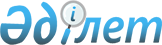 О внесении изменений и дополнений в Инструкцию N 33 ~V950078 "О порядке исчисления и уплаты в бюджет подоходного налога с юридических лиц"
					
			Утративший силу
			
			
		
					Утверждено приказом Председателя Налогового комитета Министерства финансов Республики Казахстан от 10 июля 1998 г. N 62. Зарегистрировано в Министерстве юстиции Республики Казахстан 23.07.1998 г. за N 548. Утратил силу - приказом Министра государственных доходов РК от 9.04.2002 № 416 (извлечение из приказа см. ниже).



                          Извлечение из приказа Министра государственных доходов 




                                Республики Казахстан от 9 апреля 2002 года № 416








          В соответствии с Законом Республики Казахстан от 12 июня 2001 года 




 
 Z010210_ 
  "О введении в действие Кодекса Республики Казахстан "О налогах и 
других обязательных платежах в бюджет" (Налоговый кодекс)" приказываю:
     1. Признать утратившими силу некоторые приказы согласно приложению:
     ...Приказ Налогового комитета Министерства финансов Республики 
Казахстан от 10 июля 1998 года N 62 "Об утверждении изменений и дополнений 
к Инструкциям Налогового комитета Министерства финансов Республики 
Казахстан N 33 "О порядке исчисления и уплаты в бюджет подоходного налога 
с юридических лиц"...
     
     Министр
---------------------------------------------------------------------------
     В разделе I:
     в пункте 2 исключить следующие слова:





          "По предложению Налогового комитета Министерства финансов Республики 
Казахстан Правительство Республики Казахстан вправе определять нескольких 
юридических лиц, осуществляющих деятельность в одном производственном 
комплексе, как единого налогоплательщика.;




          В разделе II:




          в абзаце девятом пункте 6 после слов "и другие виды санкций;" 
дополнить словами "доходы от реализации активов по заниженной стоимости 
при экспорте;";




          пункт 7 дополнить пятым абзацем следующего содержания:




          "Кредиторская задолженность, по которой в соответствии с 
законодательством Республики Казахстан истек срок исковой давности, 
признается доходом налогоплательщика.";




          абзац пятый пункта 8 дополнить текстом следующего содержания:




          "Первичным размещением собственных акций является размещение акций 
эмитентом при формировании уставного капитала.




          Пример




          01.01.1998г. закрытое акционерное общество (далее - общество) при 
первоначальной эмиссии выпустило 50 акций номинальной стоимостью 80 тыс.
тенге. Продажная стоимость акций составила 82 тыс.тенге.




          15.05.1998г. данное общество приобрело 5 собственных акций по 
номиналу и реализовало их по цене 90 тыс.тенге.




          Доход от реализации собственных акций составит 100 тыс.тенге (50 шт.х 
2 тыс.тенге) и 50 тыс.тенге (5 шт.х10 тыс.тенге).




          Совокупный годовой доход общества подлежит корректировке на сумму 
превышения стоимости собственных акций над их номинальной стоимостью в 
размере 100 тыс.тенге.*




          Примечание. Если общество является открытым акционерным обществом, 
то доход от реализации акций открытых акционерных обществ не подлежит 
налогообложению.";     




          в пункте 10:




          после слов "с нормами амортизации." дополнить текстом следующего 
содержания:




          "Расходы, регламентируемые налоговым законодательством, вычитаются в 
пределах установленных норм.";




          после слов "Правительством Республики Казахстан." дополнить словами:




          "Потери естественных монополистов вычитаются в пределах норм, 
установленных законодательством Республики Казахстан.";




          в пункте 14:




          абзац четвертый изложить в следующей редакции:




          "Расходами по собственному строительству для производственных      
целей являются фактические расходы, произведенные налогоплательщиком на 
строительство объектов производственного назначения, при наличии источника 
их финансирования, включая заемные средства. Если расходы по собственному 
строительству для производственных целей приняты к вычету, то при 
завершении строительства стоимость объекта не относится на увеличение 
стоимостного баланса группы. При строительстве зданий и сооружений в их 
первоначальную стоимость включается и вознаграждение (интерес) по кредитам,
предоставленным на период строительства. В этом случае вознаграждение 
(интерес), отнесенный на стоимость объекта, не включается в вычеты как 
вознаграждение (интерес), а относится на вычеты через амортизационные
отчисления.";




          абзац пятый изложить в следующей редакции:




          "Средства и предметы труда стоимостью ниже 40 месячных расчетных 
показателей и (или) сроком службы менее одного года и переданные в 
эксплуатацию после 1 июля 1995 года, полностью относятся на вычет.";




          в пункте 15:




          второй абзац дополнить текстом следующего содержания:




          "Налогоплательщик при определении налогооблагаемого дохода на вычеты 
относит сумму, определенную исходя из фактических расходов на ремонт, 
независимо от размера созданного резерва на предстоящие расходы.";




          в третьем абзаце после слова "арендатора" дополнить словами: ", так 
как арендованные основные средства не учитываются в стоимостном балансе 
группы арендатора";




          в пункте 16:




          абзац первый изложить в следующей редакции:




          "Расходы, произведенные недропользователем на геологическое изучение, 
разведку и подготовительные работы к добыче полезных ископаемых, включая 
расходы по оценке, обустройству, общие и административные расходы и 
расходы, связанные с выплатой подписного бонуса и бонуса коммерческого 
обнаружения, подлежат вычету из совокупного годового дохода в виде 
амортизационных отчислений и образуют отдельную группу. Амортизационные 
отчисления по данной группе производятся с момента начала добычи полезных 
ископаемых по нормам, определяемых по усмотрению недропользователя, но не 
выше предельной нормы амортизации основных средств группы 2. Подлежат 
вычету фактически выплаченные недропользователем в бюджет суммы возмещения 
исторических затрат, произведенных государством на контрактных 
территориях.";




          абзац второй изложить в следующей редакции:




          "К нематериальным активам относятся затраты юридических лиц на 
нематериальные объекты, используемые в течение долгосрочного периода 
(более одного года) в хозяйственной деятельности. Расходы на 
нематериальные активы в целях налогообложения образуют отдельную группу и 
подлежат вычету в виде амортизационных отчислений по ставке амортизации 
основных средств группы 4 (15%).




          Если налогоплательщиком не произведены затраты по приобретению 
нематериальных активов, то стоимость данных нематериальных активов вычету 
не подлежит (гудвилл).";




          в абзаце втором пункта 17 слова "по согласованию с" заменить словами 
"совместно с";




          в пункте 18 во втором абзаце исключить последнее предложение;




          пятый абзац пункта 19 изложить в следующей редакции:




          "Сумма дооценки товарно-материальных запасов в пределах уровня 
инфляции не включается в налогооблагаемый доход.";




          абзац третий пункта 20 изложить в следующей редакции:




          "- уплаченные неустойки, включая штрафы и пени, за исключением 
подлежащих внесению в бюджет и государственные внебюджетные фонды;".




          В разделе III:




          пункт 37 дополнить абзацем третьим следующего содержания:




          "Пример.




          Юридическое лицо-резидент Республики Казахстан получил кредит от 
юридического лица-нерезидента. Согласно кредитного договора проценты, 
причитающиеся к выплате юридическому лицу-нерезиденту, относятся на 
увеличение суммы кредита. Сумма процентов, направленная на увеличение 
суммы кредита, считается выплаченной, если проценты отнесены на вычеты. 
При этом юридическое лицо-резидент, обязано уплатить налог у источника 
выплаты.";




          в пункте 38:




          абзац третий изложить в следующей редакции:




          "- доход, получаемый от всех видов работ (услуг), если он начисляется 
как вычет постоянному учреждению, расположенному на территории Республики 
Казахстан, и (или) резидентам Республики Казахстан;";




          в восьмом абзаце слово "резидентом;" заменить словом "резиденту;".




          В разделе IV:




          пункт 45 дополнить абзацами вторым и третьим следующего содержания:




          "При изъятии или реализации доли участия в юридическом лице 
участником (акционером) налогообложению у источника выплаты по ставке 15 
процентов подлежит только прирост стоимости, определяемый как разница 
между стоимостью доли участия на момент изъятия или реализации и 
стоимостью собственного имущества участника (акционера), внесенного в 
качестве взноса в уставный капитал с учетом корректировки на инфляцию.




          Пример




          01.01.1995г. было образовано товарищество, уставный капитал которого 
составил 10 млн.тг. Учредителем А было внесено в уставный капитал 
товарищества имущество на общую сумму 4 млн.тг.




          01.01.1998г. учредитель А вышел из состава товарищества. На момент 
выхода учредителя размер собственного капитала товарищества достиг 22 млн.
тг. На момент изъятия стоимость имущества учредителя А, внесенного в 
качестве взноса в уставный капитал, с учетом корректировки на инфляцию 
составил 5 млн.тг. Доля участия, выплачиваемая учредителю А, составила 9 
млн.тенге.




          Таким образом, налогообложению у источника выплаты по ставке 15% 
подлежит сумма в 4 млн.тг. (9 млн.тенге - 5 млн.тенге).";




          в пункте 46:




          абзац первый дополнить словами "и дальнейшему налогообложению не 
подлежат при наличии документов, подтверждающих удержание этого налога 
источником выплаты.";




          в абзаце втором после слов "банкам-резидентам" дополнить словами "и 
накопительным пенсионным фондам";




          абзац третий изложить в следующей редакции:




          "Юридические лица, выплачивающие выигрыши физическим лицам, 
удерживают налог у источника выплаты по ставке 15%, кроме выигрышей по 
государственной (национальной) лотерее.";




          пункт 49 изложить в следующей редакции: 




          "Прямые и (или) косвенные доходы работников хозяйствующих субъектов, 
не связанные с предпринимательской деятельностью, полученные за счет 
чистого дохода хозяйствующего субъекта, облагаются у источника выплаты по 
ставке 15 процентов. 




          Инвестиционные доходы, выплачиваемые накопительным пенсионным фондам 
по размещенным пенсионным активам, не подлежат обложению подоходным 
налогом у источника выплаты.".




          В разделе У:




          в пункте 50:       




          абзац восьмой изложить в следующей редакции:       




          "- организаций, по доходам, полученным от строительства в городе 
Астане, в порядке, установленном настоящей инструкцией.       




          Под строительством понимается процесс возведения и реконструкции 
зданий и сооружений, включающий комплекс работ: устройство фундаментов, 
возведение несущих стен, устройство кровли, монтаж оборудования, 
отделочные и другие специальные работы (отопление и вентиляция, 
сантехнические работы, слаботочные устройства, тепловые сети), а также 
строительство и реконструкция дорог. 




          Реконструкция - коренное переустройство, восстановление существующего 
здания или дороги, осуществленное в размере более 50 процентов от 
остаточной стоимости объекта. 




          Для получения льготы по освобождению доходов, полученных от 
осуществления строительства в городе Астане, налогоплательщику необходимо 
представить следующие документы: 




          1) заявление в налоговый орган по месту регистрации; 




          2) нотариально заверенную копию лицензии на право осуществления 
строительных работ; 




          3) контракт или договор подряда (субподряда) на осуществление 
строительства. 




          Ежеквартально при представлении в установленные сроки 
предварительного расчета по подоходному налогу налогоплательщик прилагает 
документы, подтверждающие фактическое выполнение объемов строительства за 
отчетный период (акт приемки выполненных работ формы N 2, сертификат). 




          В случае, если юридические лица, доходы которых подлежат освобождению 
от уплаты подоходного налога, получают доходы от иной предпринимательской 
деятельности, они обязаны вести раздельный учет по объектам строительства, 
освобожденным от уплаты налога, и иным объектам, подлежащим 
налогообложению в общеустановленном порядке, для определения 
налогооблагаемого дохода по строительству, освобождаемому от 
налогообложения."; 




          в абзаце десятом слова "сельского хозяйства" заменить словами 
"сельскохозяйственного производства"; 




          дополнить абзацем одиннадцатым следующего содержания: 




          "В случае, если юридические лица, доходы которых подлежат 
освобождению от уплаты подоходного налога, получают доходы и от иной 
предпринимательской деятельности, они обязаны вести раздельный учет по 
объектам, освобожденным от уплаты налога и иным объектам, подлежащим 
налогообложению в общеустановленном порядке, для определения 
налогооблагаемого дохода, освобождаемого от налогообложения.";




          в абзаце первом пункта 53 после слова "благотворительной" дополнить 
словами "и образовательной"; 




          пункт 54 изложить в следующей редакции: 




          "Совокупный годовой доход банков, обслуживающих общенациональный и 
региональные фонды по поддержке малообеспеченных граждан, созданные в 
областях, городах Астане и Алматы, уменьшается на сумму безвозмездных 
отчислений в эти фонды.";




          в пункте 58: 




          в абзаце первом: 




          слова "налоговая служба по согласованию с соответствующими 
финансовыми органами" заменить словами "Налоговый комитет Министерства 
финансов Республики Казахстан"; 




          слова "(включая крестьянские, фермерские хозяйства и 
сельскохозяйственных товаропроизводителей)" исключить; 




          дополнить абзацами третьим и четвертым следующего содержания: 




          "Крестьянские (фермерские) хозяйства и сельскохозяйственные 
товаропроизводители, для которых земля является основным средством 
производства или деятельность которых связана с использованием земли для 
производства сельскохозяйственной продукции, а также перерабатывающие 
сельскохозяйственную продукцию собственного производства, уплачивают 
налоги на основе патента в порядке, устанавливаемом Налоговым комитетом 
Министерства финансов Республики Казахстан. 




          При расчете стоимости патента сумма налогов, подлежащих уплате в 
бюджет, уменьшается на 80 процентов для крестьянских (фермерских) хозяйств 
и сельскохозяйственных товаропроизводителей, занимающихся производством 
сельскохозяйственной продукции с использованием земли.";




          в пункте 61: в абзаце первом слова "связанной стороной" заменить 
словами "стороной, которая является нерезидентом Республики Казахстан или 
организацией, пользующейся налоговыми льготами,"; 




          абзац второй исключить;




          в пункте 62: 




          абзац первый изложить в следующей редакции:       




          "При передаче активов на безвозмездной основе и (или) реализации по 
заниженной стоимости стоимость активов передающего (реализующего) лица 
определяется исходя из себестоимости, определяемой в целях 
налогообложения, а стоимость активов получающего лица - по оприходованной 
оценочной стоимости передаваемых (реализуемых) активов. При этом стоимость 
активов определяется в целом за отчетный квартал и налоговый год без 
распределения по наименованиям продукции."; 




          дополнить абзацами третьим и четвертым следующего содержания: 




          "При реализации активов по заниженной стоимости по экспортным 
операциям разница между ценой реализации и себестоимостью реализованных 
активов, определяемой в целях налогообложения, является доходом 
реализующего лица. 




          Пример. Юридическое лицо А за налоговый год приобрело товары на общую 
сумму 1 млн.тг. Расходы по хранению, доставке, транспортировке указанных 
товаров составили 100 тыс.тг., таким образом, себестоимость товаров, 
определяемая в целях налогообложения, составила 1,1 млн.тг.




          Данные товары юридическое лицо А реализовало на экспорт юридическому 
лицу-нерезиденту В по цене 900 тыс.тг. 




          При исчислении совокупного годового дохода юридическое лицо А кроме 
дохода от реализации товаров на сумму 900 тыс.тг. учитывает разницу, 
полученную при реализации на сумму 200 тыс.тг."; 




          в четвертом абзаце слова "фактической себестоимости" заменить словами 
"себестоимости, определяемой в целях налогообложения."; 




          абзацы 3-4 считать соответственно абзацами 5-6;




          пункт 63 изложить в следующей редакции: 




          "Юридические лица обязаны представлять в налоговые органы справку о 
предполагаемой сумме подоходного налога с разбивкой по месяцам до 20 
января соответствующего налогового года согласно приложения 6Б к 
Инструкции. Суммы авансовых платежей должны быть внесены в бюджет не 
позднее двадцатого числа каждого месяца, исходя из 1/12 части суммы 
предполагаемого подоходного налога за налоговый год, заявленной в органы 
налоговой службы. Авансовые платежи за январь отчетного налогового года 
уплачиваются в течение 5 дней со дня представления справки, но не позднее 
25 января.




          Юридические лица, имеющие сезонный характер работ, обязаны вносить в 
бюджет авансовые платежи, подлежащие уплате в течение налогового года, в 
сроки и размерах, согласованных с органами налоговой службы.




          По ходатайству налогоплательщика, имеющего разветвленную сеть 
филиалов и подразделений, налоговый орган по месту нахождения плательщика 
может установить иной срок, но не более 20 дней от установленного срока.




          Ежеквартально, до 15 числа второго месяца квартала, следующего за 
отчетным, налогоплательщики представляют органам налоговой службы 
предварительные расчеты по подоходному налогу согласно приложения 6В.




          По представлении указанных расчетов в случае превышения подлежащего 
уплате подоходного налога над суммой внесенных авансовых платежей 
налогоплательщик обязан сумму превышения уплатить в бюджет до наступления 
очередного срока авансового платежа. В случае превышения суммы внесенных 
авансовых платежей над суммой подоходного налога, подлежащего уплате, 
сумма переплаты зачитывается или возвращается налогоплательщику в 
соответствии с действующим законодательством."




          в пункте 65:




          в абзаце первом последнее предложение изложить в следующей редакции:




          "Форма декларации, приложения и руководство по их заполнению 
приведены в приложении 1 к настоящей Инструкции.";




          дополнить абзацем седьмым следующего содержания: "Налоговая 
декларация представляется органам налоговой службы в явочном порядке или 
по почте заказным письмом с уведомлением. По согласованию с Налоговым 
комитетом налоговая декларация может быть представлена на электронном 
носителе информации по установленной форме Налогового комитета 
Министерства финансов Республики Казахстан.";




          в пункте 66 слова "налоговой службы", "одного года" соответственно 
заменить словами "Налогового комитета", "трех месяцев";




          в пункте 72:




          слова "органа налогового службы" заменить словами "органа Налогового 
комитета"; 




          дополнить вторым и третьим абзацами следующего содержания: 




          "Налогоплательщикам не предоставляется отсрочка уплаты подоходного 
налога с доходов юридических лиц, удержанного у источника выплаты. 




          Право на продление срока уплаты налога и штрафных санкций не 
передается при переуступке прав другому лицу."; 




          пункт 74 изложить в следующей редакции:




          "74. Плательщики подоходного налога с юридических лиц обязаны:




          а) своевременно и в полном размере уплачивать причитающиеся суммы 
налога;




          б) представлять налоговой службе расчеты, декларации и другие 
документы, связанные с извлечением доходов, содержанием объектов 
налогообложения, исчислением и уплатой налогов и иных финансовых 
обязательств перед государством, а также по требованию налоговых служб 
представлять финансовую отчетность;




          в) вести документацию по налоговому учету в соответствии с актами 
Налогового комитета Министерства финансов Республики Казахстан. Налоговый 
учет ведется исключительно в целях налогообложения и основывается на 
данных первичных документов и регистров бухгалтерского учета и (или) на 
иных документально подтвержденных данных об объектах, подлежащих 
налогообложению либо связанных с налогообложением. Налогоплательщик на 
расчетные корректировки в налоговом учете бухгалтерские записи не 
производит;




          г) хранить документацию по налоговому учету на бумажных, электронных 
или магнитных носителях в течение пяти лет;




          д) по требованию сотрудников органов налоговой службы на основании 
предъявленного предписания представлять для проверки учетную документацию 
и имущество, связанные с исчислением и уплатой налогов и других финансовых 
обязательств перед государством;




          е) на основании предъявленного предписания допускать сотрудников
органов налоговой службы к обследованию производственных, складских, 
торговых, иных помещений и транспорта, используемых для извлечения доходов 
либо связанных с содержанием объектов налогообложения;




          ж) при работе с наличными деньгами проводить операции через 
контрольно-кассовые аппараты с фискальной памятью и компьютерные системы с 
использованием фискальных карт с выдачей контрольного чека 
покупателюпотребителю."




     в абзаце первом пункта 78 после слов "в том числе" включить слово 
"заявленные";
     внести пункт 79а следующего содержания:
     "За неудержанные у источника выплаты сумм подоходного налога на 
юридических лиц, выплативших доход, налагается штраф в размере 100 
процентов причитающихся сумм налога.";
     в пункте 79 слова "без достаточных оснований" исключить;
     в пункте 81 после слов "над суммой" дополнить словом "внесенных";
     приложение 1 изложить в следующей редакции:
     
     Форма 100                            Приложение 1 к Инструкции N 33
                                          Налогового комитета МФ РК
     
     
                   Декларация о совокупном годовом доходе и 
                        произведенных вычетах_____год
     
Наименование_____________________           РНН_______________________
Адрес____________________________           Банк______________________
Район____________________________           Банковские
Город/область____________________           счета_____________________
Декларация ___ очередная  ___ первоначальная  ___ ликвидационная
Метод учета ___ начисление ___ Статья 41, долгосрочные контракты
___________________________________________________________________________
                Показатели                   ! Код  !По данным плательщика
_____________________________________________!______!______________________
______________________1______________________!___2__!___________3__________
          Совокупный годовой доход    
___________________________________________________________________________
 1. Доход от реализации продукции (работ, 
    услуг)                                       1
 2. Доход от прироста стоимости при реализации
    зданий, сооружений, а также активов, не
    подлежащих амортизации, с учетом 
    корректировки их стоимости на инфляцию       2    
 3. Доход в форме вознаграждения (интереса)      3
 4. Дивиденды                                    4
 5. Выигрыши                                     5
 6. Безвозмездно полученные имущество и деньги   6
 7. Доходы от сдачи в аренду имущества           7
 8. Роялти                                       8
 9. Субсидии, полученные юридическими лицами,
    кроме субсидий, полученных из 
    государственного бюджета                     9
10. Доходы, полученные за согласие ограничить
    предпринимательскую деятельность 
    или закрыть предприятие                     10
11. Доходы от снижения размеров резервных 
    фондов банковских и страховых организаций   11
12. Доходы от списания требований               12
13. Доход согласно пункта 7 статьи 20 и пункта
    3 статьи 42                                 13
14. Компенсируемые вычеты согласно статьи 44    14
15. Другие доходы                               15
16. Совокупный годовой доход, сумма строк 
    с 1 по 15                                   16
17. Корректировка совокупного годового дохода   17
    1) дивиденды                          
    2) положительная курсовая разница, 
    полученная юридическим лицом и связанная     
    с его предпринимательской деятельностью
    3) доход от прироста стоимости при 
    реализации ценных бумаг открытых 
    акционерных обществ с учетом 
    корректировки на инфляцию
    4) инвестиционные доходы, полученные в 
    соответствии с законодательством о 
    пенсионном обеспечении и направленные 
    на индивидуальные пенсионные счета
    5) превышение стоимости собственных
    акций над их номинальной стоимостью, 
    полученное эмитентом при первичном 
    размещении их на рынке ценных бумаг
18. Совокупный годовой доход после 
    корректировки (стр.16-стр.17)               18
___________________________________________________________________________
             Вычеты
___________________________________________________________________________
19. Затраты по реализованной продукции 
    (работ, услуг)                              19
20. Вознаграждение (интерес) за полученные 
    кредиты                                     20
21. Сомнительные требования                     21
22. Отчисления в резервные фонды                22
23. Расходы на научно-исследовательские,
    проектные и опытно-конструкторские работы   23
24. Амортизационные отчисления и вычеты по 
    основным средствам                          24
    а) амортизационные отчисления основных 
    средств     
    б) стоимость строений меньше 40 месячных 
    расчетных показателей
    в) величина стоимостного баланса группы 
    меньше 100 месячных расчетных показателей   
    г) величина стоимостного баланса группы 
    при выбытии всех основных средств группы
    д) расходы по собственному строительству 
    для производственных целей     
    ж) стоимость технологического 
    оборудования, используемого в 
    производственных целях
25. Расходы на ремонт                           25
26. Расходы по страховым платежам               26
27. Расходы на геологическое изучение           27
    и подготовительные работы к добыче
    природных ресурсов
28. Амортизационные отчисления 
    нематериальных активов                      28
29. Налоги, штрафы и компенсационные расходы    29
    а) уплаченные налоги согласно пункта 
    1 статьи 25                                 
    б) уплаченные неустойки, включая штрафы и 
    пени, за исключением подлежащих внесению 
    в бюджет и во внебюджетные фонды
    в) расходы на содержание государственной 
    социальной сферы
    г) расходы недропользователей согласно 
    пункта 4 статьи 25                     
30. Убытки от реализации строений согласно 
    пункта 1 статьи 26                          30
31. Вычетов - всего, сумма строк с 19 по 30     31
32. Налогооблагаемый доход (стр.18-стр.31)      32
33. Убытки от предпринимательской деятельности,
    перенесенные согласно статьи 27             33
34. Доходы, освобожденные от налогообложения 
    согласно статьи 34                          34
    1) гуманитарная помощь по чрезвычайным 
    обстоятельствам и использованная по 
    назначению     
    2) двухкратная сумма расходов по оплате 
    труда инвалидов и отчисления от их 
    оплаты труда    
    3) вознаграждение (интерес) по 
    государственным ценным бумагам
    4) благотворительные взносы 
    некоммерческим организациям
    5) средства, направленные в фонд 
    "Новая столица"            
    6) средства, направленные и 
    использованные на строительство 
    жилья в г.Акмоле
    7) безвозмездные отчисления банков 
    в благотворительные фонды    
    8) доходы, полученные от проведения
    государственной (национальной) лотереи    
    9) сумма добровольных пенсионных взносов   
    10) вознаграждение (интерес), полученные
    по лизингу нового технологического
    оборудования
    11)______________________________________*
35. Налогооблагаемый доход с учетом 
    переносимых убытков и предоставляемых 
    льгот (стр.32-33-34)                        35
36. Всего начислено налога                      36
37. Всего произведено авансовых платежей 
    и зачетов                                   37
38. Суммы переплаты (стр.37-стр.36)             38
39. Всего налога к уплате (стр.36-стр.37)       39
40. Штрафные санкции                            40
41. Всего налога и штрафных санкций             41
42. Сумма переплаты в счет предстоящих 
    платежей                                    42
43. Сумма переплаты к возврату                  43
___________________________________________________________________________
     Примечание. 
     * - декларация представляется с соответствующими приложениями, 
определенными НК МФ РК.
            Ответственность налогоплательщика перед законом 
     Мы несем ответственность перед Законом за истинность и полноту 
сведений, приведенных в данной декларации.
     
Руководитель ________________________ ________
                    (Ф.И.О.)          (подпись)
Гл. бухгалтер________________________ ________ 
                    (Ф.И.О.)          (подпись) 
     
Дата______________
     
Аудитор, оказавший услуги
по составлению декларации________________ _________
                          (Ф.И.О., РНН)   (подпись)     
     
     МП
     
                        Орган налоговой службы
     
     Начальник налогового комитета_________________________
                                        (дата, подпись)
     Начальник отдела налогообложения
     доходов юридических лиц_______________________________
     ______________________________________________________
                         (дата, подпись)
     
     Примечание. 
     Заполняется организациями, доходы которых освобождены от 
налогообложения согласно подпунктов 1,2,3,4,6,7,9 пункта 1 статьи 34.
     
     
                                                             Форма 100
Наименование налогоплательщика____________________         Приложение 1
    _______________________________
РНН !_!_!_!_!_!_!_!_!_!_!_!_!_!_!_!
     
                Доход от прироста стоимости при реализации
       зданий, сооружений и строений, а также активов, не подлежащих
       амортизации, с учетом корректировки их стоимости на инфляцию
___________________________________________________________________________
             Раздел I. Реализация зданий, сооружений и строений 
         (При недостатке строк приложите дополнительную ведомость 
                        и поставьте крестик ___ )
___________________________________________________________________________
 !Описание !Дата ввода в !Дата реализа-!Первона- !Прирост!Сумма последующих
 !имущества!эксплуатацию:!ции:         !чальная  !стоимо-!капитальных 
 !         !месяц, год   !месяц, год   !стоимость!сти    !вложений,направ-
 !         !             !             !имущества!       !ленных на увели-
 !         !             !             !         !       !чение стоимости
 !         !             !             !         !       !основных средств
 !_________!_____________!_____________!_________!_______!_________________
_!_________!_____________!_____________!____А____!___Б___!_________В_______
1 _________________________________________________________________________
2 _________________________________________________________________________
3 _________________________________________________________________________
4 _________________________________________________________________________
5 _________________________________________________________________________
6 _________________________________________________________________________
7 _________________________________________________________________________
8 _________________________________________________________________________
9 _________________________________________________________________________
10_________________________________________________________________________
11_________________________________________________________________________
12_________________________________________________________________________
13_________________________________________________________________________
14 Доход от реализации_____________________________________________________
15 Убыток от реализации (Сумму по строке внесите в строку 30 декларации)
___________________________________________________________________________
     
     
(продолжение таблицы)
___________________________________________________________________________
  Сумма начисленных!Стоимость имущества!Стоимость реализации!Доход(убыток) 
  амортизационных  !на момент продажи  !имущества           !от реализации
  отчислений       !А+Б+В-Г            !                    !   Е-Д
___________________!___________________!____________________!_____________
_______Г___________!________Д__________!_________Е__________!______Ж*_____
    
     Примечание. 





          * - если от реализации получен убыток, то данные помещаются в круглые 




скобки () и при определении суммы по строке 14 не учитываются.
     При определении суммы по строке 15 учитываются убытки, полученные от 
реализации строений, использованных в предпринимательской деятельности 
более трех лет. Срок использования строения определятся сравнением даты 
реализации с датой ввода в эксплуатацию.
     
(продолжение таблицы)
___________________________________________________________________________
                Раздел II. Продажа земельных участков 
                 (При недостатке строк приложите 
         дополнительную ведомость и поставьте крестик ___ )
___________________________________________________________________________
   !      !      !      !  А   !  Б   !   В    !      !  Д   !  Е   !  Ж*
___!______!______!______!______!______!________!______!______!______!______
16_________________________________________________________________________
17_________________________________________________________________________
18_________________________________________________________________________
19_________________________________________________________________________
20_________________________________________________________________________
21_________________________________________________________________________
22_________________________________________________________________________
23 Итого, сумма строк 16-22, если по всем строкам отражен доход
___________________________________________________________________________

(продолжение таблицы)
___________________________________________________________________________
               Раздел III. Реализация ценных бумаг 
                 (При недостатке строк приложите 
         дополнительную ведомость и поставьте крестик ___ )
___________________________________________________________________________
   !     !     !     !  А   !  Б   !              !  Д   !  Е   !  !  Ж*
___!_____!_____!_____!______!______!______________!______!______!__!_______
24______________________________________________________________!24!_______
25______________________________________________________________!25!_______
26______________________________________________________________!26!_______
27______________________________________________________________!27!_______
28______________________________________________________________!28!_______
29______________________________________________________________!29!_______
30______________________________________________________________!30!_______
31______________________________________________________________!31!_______
32 Доход от прироста стоимости при реализации ценных бумаг      !32!
   (если сумма строк 24-31 положительная)                       !  !
________________________________________________________________!__!_______
33 Убыток от реализации ценных бумаг (если сумма строк 24-31)   !33!
   отрицательная)                                               !  !
________________________________________________________________!__!_______
34 Убыток, перенесенный с предыдущего налогового года           !34!
   (приложите расчет перенесенного убытка)                      !  !
________________________________________________________________!__!_______
35 Доход (убыток) с учетом перенесенных убытков                 !35!
   (доход, если разница строк 32 и 34 положительная; убыток,    !  !
   при получении отрицательной разницы или сумма строк 33 и 34) !  !
________________________________________________________________!__!_______
36 Всего дохода от прироста стоимости при реализации зданий,    !36!
   сооружений, земельных участков и от реализации ценных бумаг  !  ! 
   (стр.14+стр.23+стр.35(при получении дохода)                  !  !
________________________________________________________________!__!_______
  
Сумму по строке 36 графы Ж внесите в строку 2 декларации
_____________________________________     
     Примечание. 
     * - если от реализации получен убыток, то данные помещаются в круглые 
скобки () и при определении суммы по строке 23 убытки не учитываются.

     
                                                             Форма 100
Наименование налогоплательщика____________________         Приложение 2
    _______________________________
РНН !_!_!_!_!_!_!_!_!_!_!_!_!_!_!_!
     
          Доход в форме вознаграждения (интереса) за _____ год    
___________________________________________________________________________
  ! Наименование организации ! РНН !   N и дата   !   ! Сумма !  Удержано 
  !                          !     !выдачи справки!   !       !   налога  
__!__________________________!_____!______________!___!_______!____________
__!___________А______________!__Б__!_______В______!___!___Г___!_____Д______
1 ________________________________________________!_1_!____________________
2 ________________________________________________!_2_!____________________
3 ________________________________________________!_3_!____________________
4 ________________________________________________!_4_!____________________
5 ________________________________________________!_5_!____________________
6 ________________________________________________!_6_!____________________
7 ________________________________________________!_7_!____________________
8 ________________________________________________!_8_!____________________
9 ________________________________________________!_9_!____________________
10________________________________________________!_10!____________________
11 Всего вознаграждений (интереса). Сумма строк с !   !
   1 по 10 графы Г.                               !_11!____________________
   Сумму строки 11 графы Г перенести в строку 3 
   декларации.
     Если вознаграждение (интерес) получены за пределами Республики 
Казахстан, то налоги уплаченные за рубежом и отраженные в графе Д, 
переносятся в строку 9в раздела I Приложения 14.
     
                                                            Форма 100
Наименование налогоплательщика____________________         Приложение 3
    _______________________________
РНН !_!_!_!_!_!_!_!_!_!_!_!_!_!_!_!
     
                       Дивиденды за ______ год
___________________________________________________________________________
  ! Наименование организации ! РНН !   N и дата   !   ! Сумма !  Удержано 
  !                          !     !выдачи справки!   !       !   налога  
__!__________________________!_____!______________!___!_______!____________
__!___________А______________!__Б__!_______В______!___!___Г*__!_____Д______
1 ________________________________________________!_1_!____________________
2 ________________________________________________!_2_!____________________
3 ________________________________________________!_3_!____________________
4 ________________________________________________!_4_!____________________
5 ________________________________________________!_5_!____________________
6 ________________________________________________!_6_!____________________
7 ________________________________________________!_7_!____________________
8 ________________________________________________!_8_!____________________
9 ________________________________________________!_9_!____________________
10________________________________________________!_10!____________________
11 Всего дивидендов. Сумма строк с 1 по 10 графы Г! 11!
__________________________________________________!___!____________________
11а Дивиденды, полученные в Республике Казахстан  !   !
    (при наличии подтверждающих документов)       !   !
__________________________________________________!___!____________________
11б Дивиденды, полученные за пределами Республики !   !
    Казахстан (при наличии подтверждающих         !   !
    документов)                                   !___!____________________
    Сумму строки 11 графы Г перенесите в строку 4
    декларации
    Если дивиденды получены за пределами Республики Казахстана, то налоги, 
уплаченные зарубежом и отраженные в графе Д переносятся в строку 9в 
раздела I приложения 14.
    Примечание. 
     Если налогоплательщику начислены дивиденды в Республике Казахстан и 
удержан налог у источника выплаты дивиденда, то в графе Г указывается 
сумма дивидендов за минусом суммы удержанного налога, подтвержденной 
справкой, выданной плательщиком дивидендов.
     
                                                            Форма 100
Наименование налогоплательщика____________________         Приложение 4
    _______________________________
РНН !_!_!_!_!_!_!_!_!_!_!_!_!_!_!_!
     
  
                     Доход от сдачи имущества в аренду
___________________________________________________________________________
  ! Вид имущества ! Местонахождение !N и дата договора !   !Доход от аренды
  !               !                 !     аренды       !   !
  !_______________!_________________!__________________!___!_______________
__!_______А_______!_______Б_________!________В_________!___!________Г______
 1!____________________________________________________!_1_!______________
 2!____________________________________________________!_2_!______________
 3!____________________________________________________!_3_!______________
 4!____________________________________________________!_4_!______________
 5!____________________________________________________!_5_!______________
 6!____________________________________________________!_6_!______________
 7!____________________________________________________!_7_!______________
 8!____________________________________________________!_8_!______________
 9!____________________________________________________!_9_!______________
10!____________________________________________________!10_!______________
11 Всего дохода от сдачи в аренду. Сумма строк с 1 по10!11_!______________
   Сумму строки 11 перенесите в строку 7 декларации
     
     
                                                            Форма 100
Наименование налогоплательщика____________________         Приложение 5
    _______________________________
РНН !_!_!_!_!_!_!_!_!_!_!_!_!_!_!_!        
     
                        Расходы по оплате труда
___________________________________________________________________________
1. Заработная плата работников                          !1!
________________________________________________________!_!________________
2. Материальные и социальные блага работников,          !2!
   обложенные подоходным налогом                        ! !
________________________________________________________! !________________
3. Отчисления на обязательное социальное                !3! 
   страхование                                          ! !
________________________________________________________!_!________________
4. Другие расходы по оплате труда                       !4!
   (приложите расшифровку)                              ! !
________________________________________________________!_!________________
5. Итого расходов по оплате труда (сумма строк          !5!
   с 1 по 4)                                            ! !
________________________________________________________!_!________________
6. Расходы по оплате труда работников, занятых по       !6!
   ремонту основных средств                             ! !
________________________________________________________!_!________________
7. Всего к вычету расходов по оплате труда (стр.5-      !7!
   стр.6) Внесите в строку 4 приложения 6               ! !
________________________________________________________!_!________________
8. Справочно: Доходы работников, облагаемые по          !8!
   ставке 15 процентов в соответствии со статьей        ! !
   32-1 Указа Президента Республики Казахстан,          ! !
   имеющего силу Закона, "О налогах и других            ! !
   обязательных платежах в бюджет"                      ! !
________________________________________________________!_!________________


                                                            Форма 100
Наименование налогоплательщика____________________         Приложение 6
    _______________________________
РНН !_!_!_!_!_!_!_!_!_!_!_!_!_!_!_!            
     
              Затраты по реализованной продукции (работ, услуг)
___________________________________________________________________________
1. Товарно-материальные запасы на начало года:       !1 !__________________
   а) Материалы производственные______________       !  !
   б) Незавершенное производство______________       !  !
   в) Готовая продукция, товары_______________       !_ !__________________
2. Товарно-материальные запасы на конец года:        !2 !__________________
   а) Материалы производственные______________       !  !
   б) Незавершенное производство______________       !  !
   в) Готовая продукция, товары_______________       !_ !__________________
3. Приобретено материалов, товаров, работ и услуг    !3 !__________________
4. Расходы по оплате труда (Данные строки 7          !4 !
   Приложения 5)                                     !_ !__________________
5. Сумма дооценки товарно-материальных запасов       !5 !__________________
6. Другие расходы, включаемые в себестоимость        !6 !
   реализованной продукции (работ, услуг)            !  !
   (Приложите расшифровку)                           !_ !__________________
7. Итого (стр.1-стр.2) + сумма строк с 3 по 6        !7 !__________________
8. Стоимость товарно-материальных запасов,           !8 !
   включенных в расходы на ремонт                    !_ !__________________
9. Стоимость товарно-материальных запасов,           !9 !
   использованных не в целях предпринимательской     !  !
   деятельности                                      !_ !__________________
10.Затраты по реализованной продукции (работ, услуг) !10!
   (стр.7-стр.8-стр.9)                               !  !
   Перенесите в строку 19 декларации                 !  !
_____________________________________________________!__!__________________
11. а) Укажите метод оценки ТМЗ на конец года:
    (i)   !__! Средневзвешенная стоимость   
    (ii)  !__! ФИФО
    (iii) !__! ЛИФО
    (iv)  !__! Специфическая идентификация
    б) Если в новом налоговом году применяется новый
    метод оценки, в этом случае, представьте 
    нижеследующие данные за предшествующий налоговый
    год.
    Стоимость соответствующих ТМЗ на конец года:
    (i) По новому методу оценки________________
    (ii) Продекларированная в 
    целях налогообложения)_____________________
    (iii) Доход (убыток) от изменения метода оценки 
    ТМЗ (вычесть (ii) из (i) и включите в строку 15 
    декларации.) 
                                                     (iii)____________.


                                                           Форма 100
Наименование налогоплательщика____________________        Приложение 6а
    _______________________________
РНН !_!_!_!_!_!_!_!_!_!_!_!_!_!_!_!        
      
                 Расходы по оказанию финансовых услуг*
___________________________________________________________________________
1. Расходы по оплате труда                               !1!
   (данные строки 7 приложения 5)                        !_!_______________
2. Расходы на содержание офиса и оборудования            !2!
                                                         !_!_______________
3. Судебные издержки                                     !3!_______________
4. Прочие расходы, не связанные с выплатой               !4!
   вознаграждения (интереса) (приложите расшифровку)     !_!_______________
5. Всего расходов по оказанию финансовых услуг           !5!
   (Сумма строк с 1 по 4) Сумму строки 5 перенесите в    ! !
   строку 19 декларации                                  ! !
_________________________________________________________!_!_______________

     Примечание. 
     * - для банков
          
                                                           Форма 100
Наименование налогоплательщика____________________        Приложение 7
    _______________________________
РНН !_!_!_!_!_!_!_!_!_!_!_!_!_!_!_!        
     
               Вознаграждение (интерес) за полученные кредиты
     
Раздел I. Кредиты в тенге
___________________________________________________________________________
 N ! Наименование ! РНН ! N и дата !Дата получе-!Сумма полу-!Фактические  
п/п! организаций  !     !кредитного!ния кредита !ченного    !расходы по 
   !              !     !договора  !            !кредита    !вознаграждению
   !              !     !          !            !           !(интересу) за
   !              !     !          !            !           !налоговый год
___!______________!_____!__________!____________!___________!______________
___!______А_______!__Б__!_____В____!______Г_____!_____Д_____!______Е_______
1  ________________________________________________________________________
2  ________________________________________________________________________
3  ________________________________________________________________________
4  ________________________________________________________________________
5  _______________________________________________________________________ 
 
   
     
(продолжение таблицы)
_____________________________________________________________
 Официальная ставка   ! Сумма расходов    ! Вознаграждение  !  
рефинансирования НБ РК!по вознаграждению  !(интерес),       !
______________________!(интересу)         !подлежащее вычету!    
ставка, применяемая в !согласно ставки,   !                 !
целях налогообложения !применяемой в целях!                 !
                      !налогообложения    !                 !
______________________!___________________!_________________!
________Ж1/Ж2_________!_________З_________!________И________!
_________/__________________________________________________
_________/__________________________________________________
_________/__________________________________________________
_________/__________________________________________________
_________/__________________________________________________

Раздел II. Кредиты в иностранной валюте
___________________________________________________________________________
__!___А____!__Б__!___В___!__Г__!___Д___!__Е__!___Ж1*/Ж2**___!___З___!__И___
6 _________________________________________________/_______________________
7 _________________________________________________/_______________________
8 _________________________________________________/_______________________
9 _________________________________________________/_______________________
10_________________________________________________/_______________________
11 Всего к вычету
___________________________________________________________________________
Сумма строки 11 графы И перенесите в строку 20 декларации.
_____________________________
     Примечание.
     * - ставка Лондонского межбанковского рынка (при получении кредита 
после 21.07.97г.);
     ** - ставка Лондонского межбанковского рынка, увеличенная на 50 
процентов (при получении кредита после 21.07.97г.).     
 
                                                           Форма 100
Наименование налогоплательщика____________________        Приложение 8
    _______________________________
РНН !_!_!_!_!_!_!_!_!_!_!_!_!_!_!_!        
          
                        Сомнительные требования
___________________________________________________________________________
 N ! Наименование !Дата и номер   !    Сумма    !Дата включения  ! Сумма,
п/п! организации- ! документа     !задолженности!суммы в совокуп!подлежащая
   !   должника   !(счета-фактуры,!             !ный годовой     ! вычету
   !              ! накладной)    !             !доход           !   
___!______________!_______________!_____________!________________!_________
___!______А_______!_______Б_______!______В______!_______Г________!____Д____
1  ________________________________________________________________________
2  _______________________________________________________________________ 
3  ________________________________________________________________________
4  ________________________________________________________________________
5  ________________________________________________________________________
6  ________________________________________________________________________
7  ________________________________________________________________________
8  ________________________________________________________________________
9  ________________________________________________________________________
10 ________________________________________________________________________
11 ________________________________________________________________________
12 ________________________________________________________________________
13 ________________________________________________________________________
14 _______________________________________________________________________ 
15 ________________________________________________________________________
16 ________________________________________________________________________
   Всего
___________________________________________________________________________
Сумму по строке "Всего" графы Д перенесите в строку 21 декларации
___________________________________________________________________________
   
     
                                                           Форма 100
Наименование налогоплательщика____________________        Приложение 8а
    _______________________________
РНН !_!_!_!_!_!_!_!_!_!_!_!_!_!_!_!        
          
     
            Расчет формирования резерва (провизии) по кредитам,
                       выданным до 1 января 1995 года
___________________________________________________________________________
Группа кредита согласно!Непогашенная ссудная!Размер резерви-!Сумма к вычету
классификации          !задолженность       !рования в целях!
                       !на 01.01.98год      !налогообложения!
_______________________!____________________!_______________!______________
__________А____________!__________Б_________!________В______!_______Г______
Кредиты:
1. Сомнительные:
___________________________________________________________________________
- нестандартные     
___________________________________________________________________________
- неудовлетворительные
___________________________________________________________________________
- с повышенным риском
___________________________________________________________________________
2. Безнадежные
___________________________________________________________________________
Итого
___________________________________________________________________________
     
     
                                                           Форма 100
Наименование налогоплательщика____________________        Приложение 8б
    _______________________________
РНН !_!_!_!_!_!_!_!_!_!_!_!_!_!_!_!        
          
              Расчет формирования резерва (провизий) по кредитам,
                        выданным после 1 января 1995 года
___________________________________________________________________________
 Группа кредита ! Непогашенная ссудная !       В целях             !Сумма к
    согласно    ! задолженность на     !    налогообложения        ! вычету
 классификации  ! 01.01.98год          !___________________________!
                !                      !размер ре-  !необходимая   !
                !                      !зервирования!сумма провизий!
________________!______________________!____________!______________!_______
Кредиты:
1. Сомнительные:
___________________________________________________________________________
- нестандартные     
___________________________________________________________________________
- неудовлетворительные
___________________________________________________________________________
- с повышенным риском
___________________________________________________________________________
2. Безнадежные
___________________________________________________________________________
Итого
___________________________________________________________________________
    
             
                                                           Форма 100
Наименование налогоплательщика____________________        Приложение 9
    _______________________________
РНН !_!_!_!_!_!_!_!_!_!_!_!_!_!_!_!        
          
     
             Амортизационные отчисления, расходы на ремонт 
                 и другие вычеты по основным средствам
___________________________________________________________________________
 Группа !Норма аморти-!Стоимостной ! Сумма ! Стоимость!Сумма от!Стоимостной
        !зации, в %   !баланс груп-!прирос-!поступив- !реализа !баланс груп
        !_____________!пы на конец !та сто-!ших основ-!ции осно!пы на конец
        !преде-!приме-!предыдущего !имости !ных       !вных    !налогового
        !льная !няемая!налогового  !       !средств   !средств !года
        !      !налого!года с уче- !       !          !группы  !Б+В+Г-Д
        !      !плате-!том коррек- !       !          !        !
        !      !льщи- !тировок     !       !          !        !
        !      !ком   !            !       !          !        !
________!______!______!____________!_______!__________!________!__________
________!__А1__!__А2__!_____Б______!___В___!____Г_____!____Д___!_____Е*___
1  I      30 
2  II     25
3  III    20
4  IV     15
5  V      10
6  VI      8
___________________________________________________________________________
     
(продолжение таблицы)
___________________________________________________________________________
Амортиза- !  Фактические расходы на !   Стоимостной баланс   !Стоимостной
ционные   ! ремонт основных средств ! группы подлежит вычету !баланс группы
отчисления!     относятся           !                        !на конец   
отчетного !_________________________!________________________!налогового 
налогового!в вычеты в !на увеличение!меньше 100 !выбытие     !года с учетом
года ЕхА2 !пределах   !стоимостного !месячных   !всех основ- !корректировок
          !10% стоимо-!баланса      !расчетных  !ных средств !Е-Ж+И-К-Л
          !стного     !группы       !показателей!группы      !
          !баланса    !             !           !            !
          !группы     !             !           !            !
__________!___________!_____________!___________!____________!_____________
____Ж_____!____З______!_____И_______!_____К_____!_____Л______!______М______
___________________________________________________________________________
___________________________________________________________________________
___________________________________________________________________________
___________________________________________________________________________
___________________________________________________________________________

     VII. Перечислите все активы (здания, сооружения и строения) данной 
группы, при необходимости приложите дополнительную ведомость
___________________________________________________________________________
   ! А1 ! А2 !  Б  !  В  ! Г  !  Д  ! Е  ! Ж  ! З  ! И  ! К1** !  Л  !  М
___!____!____!_____!_____!____!_____!____!____!____!____!______!_____!_____
7    7  
____________________________________________________________________
8    7  
____________________________________________________________________
9    7  
____________________________________________________________________
10   7  
____________________________________________________________________
11   7  
____________________________________________________________________
12   7  
____________________________________________________________________
13   7  
____________________________________________________________________
14   7  
____________________________________________________________________
15Сумма допол-                                            
нительной ве-
домости по                                                
VII группе
___________________________________________________________________________
16. Итого (су-
мма строк с 7
по 15)      
___________________________________________________________________________
17. Всего (сум-
ма стр. с 1 по
6 и 16)
___________________________________________________________________________
18. Из строки                                           К /
17 подлежит к                                            /  
вычету                                                  / К1
___________________________________________________________________________

     Примечание. 
     * - если какая-либо из величин строк с 1 по 6 графы Е имеет 
отрицательное значение, то данная сумма вносится в строку 13 декларации
     ** - для строений по VII группе, по графе К1 отражается стоимость 
строений меньше 40 месячных расчетных показателей
          
                                                           Форма 100
Наименование налогоплательщика____________________       Приложение 10
    _______________________________
РНН !_!_!_!_!_!_!_!_!_!_!_!_!_!_!_!        
          
     
                  Расходы по собственному строительству 
                       для производственных целей
___________________________________________________________________________
 N ! Наименование !   Стоимость  ! Стоимость !   Стоимость  ! Расходы по
п/п!объекта       !незавершенного!выполненных!незавершенного!строительству,
   !строительства !строительства !работ и    !строительства !подлежащие
   !              !на начало     !затрат за  ! на конец     !вычету
   !              !налогового    !налоговый  !налогового    !
   !              !года          !год        !года          !
___!______________!______________!___________!______________!______________
___!_______А______!______Б_______!_____В_____!______Г_______!______Д_______
1 _________________________________________________________________________
2 _________________________________________________________________________
3 _________________________________________________________________________
4 _________________________________________________________________________
5 _________________________________________________________________________
6 _________________________________________________________________________
7 _________________________________________________________________________
8 _________________________________________________________________________
9 _________________________________________________________________________
  Всего
Сумму по строке "Всего" графы Д перенесите в строку 24д декларации
___________________________________________________________________________

                                                           Форма 100
Наименование налогоплательщика____________________        Приложение 11
    _______________________________
РНН !_!_!_!_!_!_!_!_!_!_!_!_!_!_!_!        
               
     
                    Стоимость технологического оборудования,
                    используемого в производственных целях
___________________________________________________________________________
 N !    Вид       !Дата ввода!Стоимость!Норма  !Сумма !Остаточная!Стоимость
п/п!(наименование)!в эксплуа-!техноло- !аморти-!аморти!стоимость !техноло-
   !технологичес- !тацию     !гического!зациив !зацион!технологи !гического
   !кого оборудо- !          !оборудо- !целях  !ных от!ческого   !оборудо-
   !вания         !          !вания    !налого-!числе !оборудова-!вания,
   !              !          !         !
обложе-!ний в !ния В-Д   !подлежа-
   !              !          !         !ния    !целях !          !щая выче-
   !              !          !         !       !налого!          !ту В или 
   !              !          !         !       !обложе!          !Е
   !              !          !         !       !ния   !          !
___!______________!__________!_________!_______!______!__________!________
___!_______А______!____Б*____!____В____!___Г___!___Д__!____Е_____!____Ж___
 1 _______________________________________________________________________
 2 _______________________________________________________________________
 3 _______________________________________________________________________
 4 _______________________________________________________________________
 5 _______________________________________________________________________
 6 _______________________________________________________________________
   Итого
Сумму по строке "Итого" графы Ж перенесите в строку 24ж декларации
___________________________________________________________________________
     
(продолжение таблицы)
_______________________________
Дата включения!Дата выбытия
стоимости     !технологического
технологичес- !оборудования
кого оборудова!
ния в вычеты  !
______________!________________
     З        !      И*
-------------------------------     
         
     Примечание.
     * - срок использования технологического оборудования 
определяется сравнением даты ввода в эксплуатацию с датой выбытия.
     
     
                                                           Форма 100
Наименование налогоплательщика____________________        Приложение 12
    _______________________________
РНН !_!_!_!_!_!_!_!_!_!_!_!_!_!_!_!           
     
                       Расходы по страховым платежам
___________________________________________________________________________
 N !   Наименование    ! Дата и номер договора ! Дата и номер !   Сумма
п/п!страховых платежей,!     страхования       !  платежного  ! страхового
   !   принимаемых к   !                       !   документа  !  платежа
   !      вычету       !                       !              !
___!___________________!_______________________!______________!____________
___!_________А_________!__________Б____________!______В_______!_____Г______
 1
 2
 3
 4
 5
 6
 7
 8
 9
10
11
12
13
14
15
16
17
18
19
20
21
Всего, сумму графы Г перенесите в строку 26 декларации
___________________________________________________________________________
     
                                                           Форма 100
Наименование налогоплательщика____________________        Приложение 13
    _______________________________
РНН !_!_!_!_!_!_!_!_!_!_!_!_!_!_!_!                
  
                 Амортизационные отчисления нематериальных
                       активов за____________год
___________________________________________________________________________
 N ! Виды нема- !Остаточная стои-!  Стоимость !Сумма от реали-!Остаточная
п/п!териальных  !мость на начало !приобретения!зации немате-  !стоимость на
   !активов     !налогового года !            !риальных акти- !конец нало-
   !            !                !            !вов            !гового года
   !            !                !            !               !Б+В-Г
___!____________!________________!____________!_______________!___________
___!_____А______!________Б_______!______В_____!_______Г_______!_____Д_____
1
2
3
4
5
6
7
8
9
10
11
12
___________________________________________________________________________
   Всего
___________________________________________________________________________
Сумму по строке "Всего" графы Е перенесите в строку 28 декларации
(продолжение таблицы)
___________________________
Амортизационные!Остаточная !
 отчисления    !стоимость  !
нематериальных !с учетом   !
активов по     !амортиза-  !
ставке 15      !ционных    !
процентов      !отчислений !
 Дх0,15        !за налого- !
               !вый год Д-Е!
_______________!___________!
     Е         !    Ж      !
---------------------------     
                                                            Форма 100
Наименование налогоплательщика____________________        Приложение 14
    _______________________________
РНН !_!_!_!_!_!_!_!_!_!_!_!_!_!_!_!                      
     
               Раздел I. Расчет по исчислению налога и 
                     произведенных платежей
     
     1. Налогооблагаемый доход                        1__________
     (стр.35 декларации)
     2. Вознаграждение (интерес)
     (из стр.3 декларации)                            2__________
     3. Налогооблагаемый доход по ставкам,
     указанным в статье 30 и другим ставкам
     (стр.1-стр.2)                                    3__________
     4. Ставка налога. 
     (Крестиком отметьте нужное (см. Инструкцию)
     а.__ Обычная ставка                           30%____________
     б.__ Лицо зарегистрировано в СЭЗ              20%____________
     в.__ Земля является основным средством        10%____________
          производства
     г.__ По инвестиционным контрактам. 
          Ст. 34.8 Укажите ставку
     д.__ Другой метод исчисления налога 
         (приложите справку)
     
     5. Ставка налога в виде десятичной дроби
     (Впишите применяюмую ставку в виде десятичной 
     дроби 0.30, 0.20, 0.10 и др.)                  
     6. Сумма подоходного налога (стр.3хстр.5)        6.__________
     7. Налог на чистый доход постоянного 
     учреждения иностранного юридического
     лица 
     Ст.37((стр.1-стр.6)х15%)                         7.__________
     8. Итого начислено налога (стр.6+стр.7)          8.__________
     Внесите в строку 36 декларации 
     9. Авансовые платежи и зачеты
     а. Переплата, перенесенная с предыдущего 
        налогового года                               9а._________
     б. Всего внесено авансовых платежей              9б._________
     в. Зачет иностранного налога                     9в._________
        Приложите ведомость
     
     10. Всего произведено авансовых платежей и       10._________
     зачетов. (Сумма строк 9а-9в)
     Внесите в строку 37 декларации
     11. Сумма переплаты (стр.10-стр.8).              11._________
     Внесите в строку 38 декларации    
     12. Всего налога к уплате (стр.8-стр.10).        12._________
     Внесите в строку 39 декларации
     13. Штрафные санкции
     а. Пени по просроченным налоговым платежам.
        Статья 161                                    13а.________
     б. Штраф за несвоевременное представление        13б.________
        декларации. Статья 162
     в. Штраф за занижение налогов, авансовых 
        платежей и объектов налогообложения.          13в.________
        Статья 163
     г. Другие                                        13г.________
     Приложите расшифровку                      
     
     14. Всего штрафных санкций. 
     (Сумма строк 13а-13г)                            14._________
     Внесите в строку 40 декларации                 
     15. Всего налога и штрафных санкций 
     (стр.12+стр.14).                                 15._________
     Внесите в строку 41 декларации
     
     
     Раздел II. Перенос суммы переплаты в счет предстоящих платежей
     
     1. Внесите сумму, указанную в строке 11          1__________
        Раздела I
        В счет авансовых платежей:
     2. по подоходному 
        налогу за период, оканчивающийся_________     2__________
     3. НДС за период, оканчивающийся____________     3__________
     4. Акцизы за период, оканчивающийся_________     4__________
     5. Сумма строк 2,3 и 4.                          5__________
        Полученную сумму внесите в строку 42 
        декларации
     
     Раздел III. Другая информация
     
     1. Укажите основной вид деятельности:
     а.___ Промышленность                    д.___ Строительство
     б.___ Добывающая промышленность         е.___ Сельское хозяйство
     в.___ Обрабатывающая промышленность     ж.___ Услуги
     г.___ Торговля                          з.___ Акмола
                                             и.___________________
                                               ___________________
                                               Укажите свой вид 
                                               деятельности
     
     2. Укажите код(ы) хозяйственной деятельности _________________________
     3. Организационно-правовая форма вашей организации____________________
     4. Форма собственности                       _________________________
     5. Переход на метод начислений               _________________________
     5.1 разница сумм подоходного налога          _________________________
     5.2 из них по долгам                         _________________________
     5.3 погашено                                 _________________________
     5.4 разница сумм подоходного налога 
         по состоянию на ______г.                 _________________________
     5.5. из них по долгам                        _________________________
     6. Список организаций (компаний), которые
        являются нерезидентами Республики Казахстан
        или организациями, пользующимися налоговыми 
        льготами и к которым налогоплательщик, 
        применяет в своих коммерческих или иных 
        финансовых операциях цены, отличающиеся от 
        применяемых между независимыми 
        предприятиями.                       
___________________________________________________________________________
   Наименование организации  !   Адрес организации  !        РНН
_____________________________!______________________!______________________
а._________________________________________________________________________
б._________________________________________________________________________
в._________________________________________________________________________
___________________________________________________________________________
При необходимости приложите дополнительную ведомость
     Номер абонементского ящика_____________________
                                                            Форма 100
Наименование налогоплательщика____________________        Приложение 15
    _______________________________
РНН !_!_!_!_!_!_!_!_!_!_!_!_!_!_!_!                      
          
     
                 Бухгалтерских баланс за _______ год
                                               ___________________________
                                               !На начало   !На конец
_______________________________________________!налогового  !налогового
     Активы                                    !года        !года  
_______________________________________________!____________!_____________
     I. Долгосрочные активы
     
    Нематериальные активы:
 1. Первоначальная стоимость
 2. Накопленный износ
 3. Остаточная стоимость
    Основные средства:
 4. Земля
 5. Здания и сооружения
 6. Машины и оборудование
 7. Прочие основные средства
 8. Накопленный износ
 9. Остаточная стоимость
10. Незавершенное капитальное строительство     
11. Расходы будущих периодов
12. Долгосрочная дебиторская задолженность
13. Долгосрочные финансовые инвестиции
                                          итого
     II. Текущие активы
     
    Товарно-материальные запасы:
14. Материалы
15. Незавершенное строительство
16. Готовая продукция, товары
17. Дебиторская задолженность
18. Расходы будущих периодов
19. Краткосрочные финансовые инвестиции
20. Денежные средства
21. Прочие текущие активы
                                          итого
    Всего
           
    Обязательства и собственный капитал
     
    I. Собственный капитал
     
22. Уставный капитал
23. Дополнительный оплаченный капитал
24. Дополнительный неоплаченный капитал
25. Резервный капитал
26. Нераспределенный доход (непокрытый убыток)*
                                        итого
     Примечание.
     * - если непокрытый убыток, то сумма помещается в круглые скобки 
и при определении суммы по строке "итого" учитывается со знаком (-).
    II. Долгосрочные обязательства
     
27. Долгосрочные кредиты
28. Отсроченные налоги
                                       итого
    III. Текущие обязательства
     
29. Краткосрочные кредиты
30. Текущая часть долгосрочных кредитов
31. Кредиторская задолженность
32. Задолженность по налогам
33. Отсроченные налоги
34. Начисленные расходы
35. Доходы будущих периодов
36. Начисленные платежи по непредвиденным 
    обстоятельствам
                                       итого
     Всего
                
  
                                                           Форма 100
Наименование налогоплательщика____________________       Приложение 15-1
    _______________________________
РНН !_!_!_!_!_!_!_!_!_!_!_!_!_!_!_!                      
          
     
                Годовой балансовый отчет за 1997 год
                                               ___________________________
                                               !На начало   !На конец
_______________________________________________!налогового  !налогового
                   Актив                       !года        !года  
_______________________________________________!____________!_____________ 
   
   I. Наличная  валюта, в т.ч.
      1.1. Национальная валюта
      1.2. Иностранная валюта
  II. Депозиты в Национальном банке Республики 
      Казахстан
 III. Депозиты в других банках (за вычетом 
      провизий на покрытие убытков)
  IV. Ценные бумаги
   V. Монетарные драгоценные металлы
  VI. Ссуды и лизинги (за вычетом провизий на 
      покрытие убытков)
 VII. Инвестиции в капитал других юридических 
      лиц
VIII. Обязательства клиентов по непогашенным
      акцептам
  IХ. Основные средства (за вычетом амортизации)
   Х. Нематериальные активы (за вычетом 
      амортизации)
  ХI. Прочие активы
 ХII. Минус: Прочие провизии на покрытие убытков 
      по классифицированным активам и 
      дебиторской задолженности
___________________________________________________________________________
                                   Итого актив
___________________________________________________________________________
                          Пассив  
___________________________________________________________________________
     Обязательства
___________________________________________________________________________
   I. Депозиты, в т.ч.
      1.1. Депозиты до востребования 
      1.2. Сберегательные депозиты
      1.3. Срочные депозиты:
  II. Задолженность перед Национальным Банком 
      Республики Казахстан
 III. Задолженность перед другими банками 
      и организациями
  IV. Ценные бумаги банка
   V. Задолженность перед международными 
      финансовыми организациями
  VI. Обязательства банка по непогашенным 
      акцептам
 VII. Другие заимствования
VIII. Прочие обязательства
___________________________________________________________________________
                            Итого обязательства
___________________________________________________________________________
         Капитал
___________________________________________________________________________
  IХ. Уставный акционерный капитал (за
      минусом выкупленных собственных
      акций) 
   Х. Дополнительный капитал
  ХI. Резервный фонд банка
 ХII. Фонд переоценки основных средств
ХIII. Резервы по переоценке
 ХIV. Фонд производственного и социального
      развития
  ХV. Нераспределенный чистый доход 
      (непокрытый убыток)
___________________________________________________________________________
                                 Итого капитал  
___________________________________________________________________________
                                  Итого пассив
___________________________________________________________________________
     Справочно:
     Сумма несформированных провизий
     Собственный капитал за минусом 
     несформированных провизий   
___________________________________________________________________________
          
     
                                                          Форма 100
Наименование налогоплательщика____________________       Приложение 15-а
    _______________________________
РНН !_!_!_!_!_!_!_!_!_!_!_!_!_!_!_!                      
  
     
                           Сверка дохода (убытка)
                финансовой отчетности с доходами по декларации
___________________________________________________________________________
1. Чистый доход (убыток) по финансовой отчетности              !___________
2. Подоходный налог с юридических лиц                          !___________
3. Доход, подлежащий обложению налогом, но не отраженный       !
   в бухгалтерском учете в данном году                         !___________
   а___________________________________________________________!___________
   б___________________________________________________________!___________
   в___________________________________________________________!___________
   г___________________________________________________________!___________
   д___________________________________________________________!___________
   е___________________________________________________________!___________
   Итого по 3а, 3б, 3в, 3г, 3д, 3е                             !___________
4. Расходы, отраженные в бухгалтерском учете, но не включенные !
   в вычеты в данной декларации                                !___________
   а___________________________________________________________!___________
   б___________________________________________________________!___________
   в___________________________________________________________!___________
   г___________________________________________________________!___________
   д___________________________________________________________!___________
   е___________________________________________________________!___________
    Итого по 4а, 4б, 4в, 4г, 4д, 4е                            !___________
5. Сумма строк с 1 по 4                                        !___________
_______________________________________________________________!___________
6. Доход, учтенный в бухгалтерском учете, но не включенный     !
   в декларацию                                                !___________
   а___________________________________________________________!___________
   б___________________________________________________________!___________
   в___________________________________________________________!___________
   г___________________________________________________________!___________
   д___________________________________________________________!___________
   е___________________________________________________________!___________
   ж___________________________________________________________!___________
      Итого по 6а, 6б, 6в, 6г, 6д, 6е, 6ж                      !___________
7. Вычеты данной декларации, не отнесенные к расходам по       !
   бухгалтерскому учету                                        !___________
   а___________________________________________________________!___________
   б___________________________________________________________!___________
   в___________________________________________________________!___________
   г___________________________________________________________!___________
   д___________________________________________________________!___________
   е___________________________________________________________!___________
   ж___________________________________________________________!___________
      Итого по 7а, 7б, 7в, 7г, 7д, 7е, 7ж                      !___________
8. Сумма строк 6 и 7                                           !___________
9. Налогооблагаемый доход (стр.5-стр.8)                        !
   (Результат должен равняться величине строки 32 декларации)  !___________
     
     
                                                           Форма 100
Наименование налогоплательщика____________________       Приложение 15-б
    _______________________________
РНН !_!_!_!_!_!_!_!_!_!_!_!_!_!_!_!                      
     
                 О наличии и движении сумм нераспределенного
                        дохода (непокрытого убытка)
___________________________________________________________________________
1. Сальдо на начало года (переносится со строки 26 приложения  !
   15, на начало года)                                         !___________
2. Чистый доход (убыток) по финансовой отчетности              !___________
3. Другие увеличения нераспределенного дохода                  !___________
   а___________________________________________________________!___________
   б___________________________________________________________!___________
   в___________________________________________________________!___________
   ____________________________________________________________!___________
4. Итого (сумма строк с 1 по 3)                                !___________
5. Направлено на выплату дивидендов                            !___________
6. Другие уменьшения нераспределенного дохода                  !___________
   а___________________________________________________________!___________
   б___________________________________________________________!___________
   в___________________________________________________________!___________
   ____________________________________________________________!___________
7. Итого (сумма строк 5 и 6)                                   !___________
8. Сальдо на конец года (стр.4-стр.7).                         !
   Определенная сумма должна совпадать с суммой строки 26      !
   приложения 15, на конец года                                !
_______________________________________________________________!___________
    
     
                          Руководство
                   по заполнению декларации
                о совокупном годовом доходе и
            произведенных вычетах юридического лица
           
                        Общие положения
     
     Назначение Формы 100
     





          Форма 100 - "Декларация о совокупном годовом доходе и произведенных 
вычетах" (далее декларация), предназначена для декларирования дохода, 
полученного юридическим лицом от предпринимательской деятельности. В ней 
отражаются полученные доходы, произведенные вычеты, перенесенные убытки и 
полученные зачеты по представленным льготам в целях налогообложения. 




          Форма 100 предназначена также для исчисления юридическим лицом 
налогового обязательства за отчетный период. Форма 100 состоит из 
декларации и Приложений. В состав приложений, кроме приложений 
установленных форм, входят справки, ведомости, составленные в произвольной 
форме. 




          В случае отсутствия определенных доходов и вычетов, отраженных в 
декларации, соответствующие приложения по ним не составляются. 




          Лица, обязанные представлять декларацию - Статья 49 Указа Президента 
Республики Казахстан, имеющего силу Закона, "О налогах и других 
обязательных платежах в бюджет" (далее - статья).




          Декларация по Форме 100 представляется всеми юридическими лицами по 
месту налоговой регистрации независимо от форм собственности, видов 
деятельности и от того, имеют они налогооблагаемый доход в налоговом году 
или нет.




          Юридические лица, доходы которых полностью освобождены от 
налогообложения по положениям статьи 34, представляют декларацию наравне с 
другими юридическими лицами. 








          Сроки представления декларации - статья 49








          Налоговым законодательством Республики Казахстан установлено, что 
декларация по подоходному налогу с юридических лиц представляется до 31 
марта года, следующего за отчетным. Если срок представления декларации 
приходится на выходной или праздничный день, декларация представляется в 
день, являющийся следующим рабочим днем. 




          Налоговая служба может потребовать от налогоплательщика представление 
декларации за период меньший, чем 12 месяцев, в следующих случаях: 




          При завершении или прекращении предпринимательской деятельности в 
Республике Казахстан - статья 49.3*. Налогоплательщику - юридическому лицу 
вручается письменное уведомление налогового органа, в котором указываются 
причина и дата, когда и за какой период должна быть представлена 
декларация.




          Примечание.




          * - Пункт 3 статьи 49.




          При ликвидации налогоплательщика - юридического лица - статья 49.4. 
Ликвидационная комиссия или налогоплательщик незамедлительно письменно 
сообщают об этом налоговой службе. Декларация за истекший период 
деятельности в налоговом году представляется в течение 15 дней после 
принятия решения о ликвидации. 








          Продление срока представления декларации - статья 146








          Налогоплательщик может подать просьбу в Налоговый комитет 
Министерства финансов Республики Казахстан о продлении срока представления 
декларации на период не более, чем три месяца. Решение о продлении срока 
представления декларации принимается руководителем Налогового комитета 
Министерства финансов Республики Казахстан. 




          При этом необходимо помнить, что продление срока представления 
декларации не изменяет срок уплаты налога или внесения авансовых платежей. 








          Кем подписывается декларация и приложения к ней








          Декларация подписывается руководителем или уполномоченным лицом и 
главным бухгалтером (бухгалтером, если в штате отсутствует должность 
главного бухгалтера). Уполномоченным лицом может быть второй руководитель, 
а также руководитель или заместитель руководителя финансового управления 
организации. В случае привлечения к работе по составлению декларации 
аудитора. Форма 100 также подписывается аудитором, который должен указать 
свой РНН, номер свидетельства аудитора и проставить печать. 




          При заполнении приложений к форме 100, все приложения подписываются 
главным бухгалтером (бухгалтером, если в штате отсутствует должность 
главного бухгалтера), в случае привлечения к работе по составлению 
приложений аудитора, приложения также подписываются аудитором, который 
должен указать свой РНН, номер свидетельства аудитора и проставить печать. 








          Метод налогового учета - статья 40








          Налогоплательщик определяет доходы и расходы в целях налогообложения 
по методу начислений. 




          "Метод начислений" - метод налогового учета, согласно которому доходы 
и вычеты учитываются с момента выполнения работ, предоставления услуг, 
отгрузки с целью реализации и оприходования имущества, независимо от 
времени оплаты. Таким образом, это означает, что доходы и вычеты 
принимаются в том отчетном периоде, к которому они относятся, независимо 
от времени поступления и выплаты денежных средств. 








          Налоговый учет при долгосрочных контрактах - статья 41








          Долгосрочным контрактом является контракт (договор) на выполнение 
работ (оказание услуг) сроком более одного года. 




          Доход и вычеты, касающиеся долгосрочных контрактов, учитываются в 
течение налогового года в части фактического их исполнения. Величина части 
исполнения контракта определяется посредством сопоставления расходов, 
понесенных до конца налогового года, с совокупными расходами по данному 
контракту. 








          Место представления декларации








          Декларация представляется в налоговый орган по месту налоговой 
регистрации налогоплательщика - юридического лица в явочном порядке или по 
почте заказным письмом с уведомлением. По согласованию с Налоговым 
комитетом, налоговая декларация может быть представлена на электронном 
носителе информации по установленной форме Налогового комитета 
Министерства финансов Республики Казахстан. 








          Составление и хранение учетной документации - статьи 143, 148








          Данные, отраженные в декларации, должны быть подтверждены учетной 
документацией. Срок хранения юридическим лицом учетной документации 
определяется сроком исковой давности, установленным налоговым 
законодательством в пять лет. Документы, подтверждающие приведенные в 
декларациях данные о доходах, вычетах, перенесенных убытках и льготах, 
налогоплательщики обязаны хранить в течение 5 лет с даты составления и 
представления декларации. Документация, подтверждающая первоначальную и 
текущую стоимость долгосрочных активов, должна храниться в течение всего 
амортизационного периода, определенного в целях налогообложения. 




          Также необходимо хранить вторые экземпляры всех представленных 
деклараций, которые могут помочь при составлении деклараций предстоящих 
периодов и, при необходимости, внести исправления в уже представленные 
декларации в пределах сроков исковой давности. 




          Налогоплательщики, учетная документация которых хранится на 
электронных или магнитных носителях, представляют отпечатанные копии 
документов по требованию органов налоговой службы. 




          Учетные документы, составленные налогоплательщиком на иностранных 
языках, по требованию налоговой службы подлежат переводу на казахский 
и русский языки. 








          Уплата подоходного налога по итогам года - статья 52








          Налогоплательщик окончательный расчет с государственным бюджетом за 
отчетный налоговый год производит в течение 10 дней со дня представления 
декларации. Последним днем уплаты подоходного налога является 10 апреля
года, следующего за отчетным, независимо от даты представления декларации.








          Продление срока уплаты налога и штрафных санкций - статья 152








          Решение о продлении срока, установленного налоговым законодательством 
для уплаты налога и (или) штрафных санкций, принимается руководителем 
органа Налогового комитета. Решение принимается после рассмотрения 
обоснованности просьбы налогоплательщика и по согласованию с руководителем 
соответствующего финансового органа. Срок уплаты налога и (или) штрафных 
санкций не может быть продлен более, чем на один налоговый год.      




          Налогоплательщикам не предоставляется отсрочка уплаты подоходного 
налога с доходов юридических лиц, удержанного у источника выплаты. 




          Право на продление срока уплаты налога и штрафных санкций не 
передается при переуступке прав другому лицу. 




          Порядок продления срока уплаты налога и штрафных санкций определен 
Положением "О порядке продления срока уплаты налога и штрафных санкций", 
утвержденным постановлением Правительства Республики Казахстан от 18 
апреля 1997 года N 591. 








          Авансовые платежи по подоходному налогу - статья 51








          Авансовые платежи вносятся налогоплательщиком к 20-му числу каждого 
месяца. Сумма авансового платежа составляет 1/12 часть суммы 
предполагаемого подоходного налога за налоговый год, определенной 
налогоплательщиком самостоятельно и заявленной в органы налогового 
комитета. Сумму авансовых платежей по доходам, связанным с работами, 
имеющими сезонный характер или другие условия, налогоплательщик 
согласовывает с органами налогового комитета. 




          Обращается внимание, что в случае превышения суммы фактически 
начисленного подоходного налога за год над суммой внесенных авансовых 
платежей в течение года в размере, превышающем 10 процентов, на 
налогоплательщика налагается штраф в размере 2 процентов налогооблагаемого 
дохода, при превышении 25 процентов - в размере 5 процентов 
налогооблагаемого дохода. 








          Разрешение споров. Право обжалования - статья 165








          Налогоплательщик имеет право обжаловать произведенное начисление или 
иное решение налоговой службы. Ходатайство о пересмотре решения в 
административном порядке подается в подразделение налоговой службы, 
вынесшее решение. В ходатайстве излагаются причины и указываются 
документы, в которых налогоплательщик основывает свое обжалование. 




          Обжалование в вышестоящий орган налоговой службы и в суд 
предусматривается в статьях 165, 166.








          Пеня и штрафы - статьи 160-163








          Сумма подоходного налога, не удержанная юридическим или физическим 
лицом у источника выплаты, взыскивается с плательщика дохода. За 
неудержание у источника выплаты сумм подоходного налога на юридических и 
физических лиц, занимающихся предпринимательской деятельностью, 
выплативших доход, налагается штраф в размере 100 процентов причитающихся 
сумм налога. 








          Своевременно не уплаченные суммы налогов, в том числе текущие и 
авансовые платежи, взыскиваются в бюджет с начислением пени в размере 1,5-
кратной официальной ставки рефинансирования Национального банка Республики 
Казахстан в день уплаты этих сумм, за каждый день просрочки (включая 
день оплаты). 




          За непредставление декларации в установленные сроки, начисляется 
штраф за каждый месяц непредставления декларации в размере 5 процентов 
суммы, подлежащей к уплате, но не уплаченной по декларации. 




          За занижение размера налога в декларации, повлекшее недоплату, на 
налогоплательщика налагается штраф в размере 100 процентов от заниженной 
суммы налога. 




          За проведение операций по реализации товаров (работ, услуг) без 
отражения в учете налагается штраф в размере 100 процентов стоимости 
указанных товаров (работ, услуг). 








          Наименование налогоплательщика, местонахождение








          Наименование. Впишите печатными буквами или напечатайте в 
соответствующих строках официальное наименование юридического лица (как 
оно обозначено в Уставе или ином учредительном документе). 








          Местонахождение. Адрес налогоплательщика: город, область, после 
названия улицы укажите номер строения, а в случае наличия комнаты, также и 
ее номер. Если налогоплательщик находится в сельской местности, то укажите 
также район.




          Если по указанному адресу почта корреспонденцию не доставляет, и 
имеется абонентский ящик, укажите номер абонентского ящика внизу 
приложения 14. 




          Примечание. Если после представления декларации поменялся адрес, то 
налогоплательщик обязан сообщить в налоговый орган свой новый адрес.








          Регистрационный номер налогоплательщика (РНН) - статья 139








          Налоговая служба присваивает каждому налогоплательщику 
регистрационный номер, который используется в отношении всех налогов. 




          Указывается в декларации Формы 100 и на всех ее приложениях.








          Наименование банка и банковские счета








          Если налогоплательщик пользуется услугами нескольких банков или имеет 
несколько счетов, то при недостатке места в декларации Формы 100, 
наименования банков и номера счетов в каждом банке указываются на 
отдельной странице, прилагаемой к декларации. 








          Первоначальная, очередная, ликвидационная декларации








          Если представляется декларация, являющаяся первой после регистрации 
юридического лица, то налогоплательщиком отмечается крестиком ячейка 
"первоначальная декларация"; при завершении или прекращении деятельности, 
ликвидации юридического лица отмечается ячейка "ликвидационная 
декларация". В остальных случаях отмечается ячейка "очередная декларация". 








          Метод учета - статьи 40, 41








          Доход и вычеты, касающиеся долгосрочных контрактов, учитываются в 
течение налогового года в части фактического их исполнения. Величина части 
исполнения контракта определяется посредством сопоставления расходов, 
понесенных до конца налогового года, с совокупными расходами по данному 
контракту. 




          С 1 июля 1997 года налогоплательщик определяет доходы и расходы в 
целях налогообложения по методу начислений. 




          Декларация составляется налогоплательщиком за 1997 год по методу 
начисления, независимо от применяемого им метода в налоговом учете в 1 
полугодии 1997 года. 




          В декларации отражаются совокупный годовой доход и вычеты за 1997 
год, а также начисленные доходы и произведенные расходы по состоянию на 1 
января 1997 года, не включенные в состав совокупного годового дохода и 
вычетов в декларациях предыдущих лет.




          Пример. Налогоплательщик, зарегистрированный в 1996 году, 
осуществляет бухгалтерский учет в соответствии с принципом начисления, в 
налоговом учете применяет кассовый метод. 




          В 1996 году отгружено продукции на сумму 500 тыс.тенге, из них 
оплачено 350 тыс.тенге. Произведены налогоплательщиком расходы в размере 
400 тыс.тенге, из них оплачены 320 тыс.тенге. Налогооблагаемый доход в 
декларации за 1996 год по кассовому методу составил 30 тыс.тенге (350-320).




          В 1997 году отгружено продукции на сумму 700 тыс.тенге, из них 




оплачено 600 тыс.тенге. Поступила оплата за отгруженную в 1996 году 
продукцию в сумме 130 тыс.тенге, продукция на 20 тыс.тенге не оплачена. 
Произведены расходы в размере 580 тыс.тенге, из них оплачено 500 тыс. 
тенге. В 1997 году налогоплательщиком оплачены расходы 1996 года на сумму 
80 тыс.тенге. Налогооблагаемый доход за 1997 год по методу начисления 
составляет 190 тыс.тенге (700+150)-(580+80).
     Примечание. Законом Республики Казахстан "О республиканском бюджете 
на 1997 год" установлен расчетный показатель в ежемесячном исчислении в 
следующих размерах: 
     с 1 января 1997 года  - 550 тенге; 
     с 1 апреля 1997 года  - 565 тенге; 
     с 1 июля 1997 года    - 585 тенге; 
     с 1 октября 1997 года - 620 тенге.*
     





          Примечание. Выделенный курсивом текст (см.бумажный вариант) должен 
быть учтен при составлении декларации за 1997 год. 








                                              СОВОКУПНЫЙ ГОДОВОЙ ДОХОД








          1. Под совокупным годовым доходом понимается доход юридического лица, 
полученный и подлежащий к получению из разных источников в течение 
налогового года. 




          2. Совокупный годовой доход налогоплательщика - юридического лица, а 
также иностранного юридического лица (нерезидента), осуществляющего 
деятельность через постоянное Учреждение состоит из доходов, полученных им 
и подлежащих к получению в течение налогового года в Республике Казахстан 
и за пределами Республики Казахстан.




          3. Совокупный годовой доход налогоплательщика - иностранного 
юридического лица (нерезидента) состоит из доходов, полученных из 
казахстанских источников:




          а) доход по трудовому договору (контракту) или по договору подряда 
(найма) в Республике Казахстан, независимо от места выплаты такого дохода; 




          б) доход от производства товаров, выполнения работ, оказания услуг в 
Республике Казахстан, независимо от места выплаты такого дохода; 




          в) доход от предпринимательской деятельности:




          - доход, получаемый постоянным учреждением, расположенным на 
территории Республики Казахстан; 




          - доход, возникающий от продажи товаров в Республике Казахстан; 




          - доход, возникающий от предпринимательской деятельности, которая 
имеет такой же или схожий характер, что и деятельность, осуществляемая 
через постоянное учреждение, расположенное на территории Республики 
Казахстан; 




          - доход, получаемый от всех видов работ (услуг), если он начисляется 
как вычет постоянному учреждению, расположенному на территории Республики 
Казахстан, и (или) резидентам Республики Казахстан; 




          г) доход в форме дивидендов, поступающий от юридического лица -
резидента и от реализации доли участия в таком юридическом лице; 




          д) доход в форме вознаграждения (интереса), полученный от резидентов 
либо лица, имеющего постоянное учреждение или имущество, расположенное на 
территории Республики Казахстан, если задолженность этого лица относится к 
его постоянному учреждению или имуществу; 




          е) доход в форме роялти, возникающий при реализации, использовании 
или передаче права пользования в Республике Казахстан прав или имущества;




          ж) доход, получаемый от недвижимого имущества, находящегося в 
Республике Казахстан, включая доход от реализации доли участия в таком 
имуществе; 




          з) доход от реализации акций или доли участия в хозяйствующем 
субъекте, стоимость активов которого большей частью прямо или косвенно 
является стоимостью недвижимого имущества, расположенного в Казахстане; 




          и) иные доходы от реализации имущества резиденту; 




          к) доход в форме страховых платежей, выплачиваемых по договорам 
страхования или перестрахования рисков в Республике Казахстан; 




          л) доход от телекоммуникационных или транспортных услуг в 
международной связи или перевозках между Республикой Казахстан и другими 
государствами; 




          м) другие доходы, не охваченные предыдущими подпунктами, возникающие 
на основании деятельности в Республике Казахстан. 




          4. В совокупный годовой доход включаются денежные или другие средства 
за отгруженную продукцию, выполненные работы, оказанные услуги и другие 
операции, подлежащие получению (полученные) налогоплательщиком, 
направленные в порядке взаиморасчетов третьим лицам или на погашение 
прямых и (или) косвенных расходов. 




          5. К совокупному годовому доходу юридического лица относятся все виды 




доходов от предпринимательской деятельности, которые включают: 
     1) доход от реализации продукции (работ, услуг);
     2) доход от прироста стоимости при реализации зданий, сооружений, а 
также активов, не подлежащих амортизации с учетом корректировки их 
стоимости на инфляцию; 
     3) доход в форме вознаграждения (интереса); 
     4) дивиденды; 
     5) выигрыши; 
     6) безвозмездно полученные имущество и деньги; 
     7) доходы от сдачи в аренду имущества; 
     8) роялти; 
     9) субсидии, полученные юридическими лицами, кроме субсидий, 
полученных из государственного бюджета; 
     10) доходы, полученные за согласие ограничить предпринимательскую 
деятельность или закрыть предприятие; 
     11) доходы от снижения размеров резервных фондов банковских и 
страховых организаций; 
     12) доходы от списания требований; 
     13) суммы, включаемые в доход согласно пункту 7 статьи 20 и пункту 3 
статьи 42 Указа; 
     14) компенсируемые вычеты согласно статье 44 Указа; 
     15) доходы от реализации активов по заниженной стоимости при экспорте.
     Строка 1. Доход от реализации продукции (работ, услуг)
     





          Указывается общая сумма полученных и подлежащих к получению 
налогоплательщиком доходов (без косвенных налогов и сборов) за отгруженные 
товарно-материальные запасы, выполненные работы, оказанные услуги, 
независимо от вида платежа: бартерные операции, перечисление покупателем 
на счет третьего лица. 








          Строка 2. Доход от прироста стоимости при реализации зданий, 
сооружений, а также активов, не подлежащих амортизации, с учетом 
корректировки их стоимости на инфляцию. 








          При заполнении данной строки используются данные приложения 1. 
Укажите сумму, определенную по строке 36 графы Ж. 




          По строке 2 также отражается положительная курсовая разница, 
полученная юридическим лицом и связанная с его предпринимательской 
деятельностью. 








                                                          ПРИЛОЖЕНИЕ 1








          Доход от прироста стоимости при реализации зданий, сооружений и 
строений, а также активов, не подлежащих амортизации, с учетом 
корректировки их стоимости на инфляцию








          В данном приложении отражается полученный и причитающийся к получению 
доход от прироста стоимости при реализации зданий, сооружений, строений, 
земельных участков и ценных бумаг. При определении налогооблагаемого 
дохода, убыток, полученный от реализации строений, не учитывается. Убыток 
учитывается только в том случае, если реализованное здание, сооружение и 
строение использовалось в предпринимательской деятельности не менее трех 
лет. В других случаях убытки, полученные от реализации вышеназванных 
основных средств, не приводят к уменьшению совокупного годового дохода. 




          Убытки, полученные от реализации основных средств, включая от 
реализации земельных участков, в целях налогообложения не учитываются, 
кроме убытков от реализации строений, которые учитываются в описанном выше 
порядке. Убытки, возникающие при реализации ценных бумаг, вычету не 
подлежат, но компенсируются за счет дохода от прироста стоимости, 
полученного при реализации других ценных бумаг. Если понесенные убытки не 
могут быть компенсированы в том же году, когда они понесены, то они 
переносятся и компенсируются за счет дохода, полученного от прироста 
стоимости при реализации ценных бумаг, в будущие периоды. Перенос и 
компенсация указанных убытков может производится в течение пяти лет. Если 
указанный убыток в течение пяти летне не компенсирован, то далее 
некомпенсированный убыток в целях налогообложения не учитывается (статья 
26).




          В графе А указывается первоначальная стоимость зданий, сооружений, 
строений, определяемая по налоговому учету, согласно приложению 9 к 
декларации за предыдущий налоговый год, а стоимость земельных участков и 
ценных бумаг указывается по данным бухгалтерского учета. 




          В графе Б указывается прирост стоимости зданий, сооружений, строений, 
земельных участков и ценных бумаг, учитывающий переоценку, определенную в 
соответствии с налоговым законодательством. 




          В графе В отражаются произведенные налогоплательщиком последующие 
капитальные вложения в здания, сооружения, строения и земельные участки, в 
результате которых увеличена их первоначальная стоимость. 




          В графе Г указываются суммы амортизационных отчислений, исчисленных в 
налоговом учете по группе VII учета зданий, сооружений, строений согласно 
статьи 20. 




          В графе Д определяется стоимость имущества на момент продажи: 




          гр.А+гр.Б+гр.В-гр.Г (для зданий, сооружений, строений); 




          гр.А+гр.Б+гр.В (для земельных участков); 




          гр.А+гр.Б (для ценных бумаг).




          В графе Е отражается стоимость реализации зданий, сооружений, 
строений, земельных участков и ценных бумаг, которые получены и подлежат к 
получению налогоплательщиком. 




          Доход от прироста стоимости, полученной при реализации зданий, 
сооружений, земельных участков и ценных бумаг, определенный в строке 36 
графы Ж переносится в строку 2 декларации.       




          Убыток от реализации строений, определенный по 
строке 15, переносится в строку 30 декларации.








          Строка 3. Доход в форме вознаграждения (интереса)








          При заполнении данной строки используются данные приложения 2. 
Укажите сумму, определенную по строке 11 графы Г.








                                                    ПРИЛОЖЕНИЕ 2








          Доход в форме вознаграждения (интереса)








          В данном приложении отражается вознаграждение (интересы)*, полученное 
налогоплательщиком как в Республике Казахстан, так и за пределами 
Республики Казахстан. Согласно статьи 32 Указа вознаграждение (интерес), 
выплачиваемое юридическим лицам, за исключением выплачиваемого банкам-
резидентам и накопительным пенсионным фондам, облагаются у источника 
выплаты по ставке 15 процентов от причитающейся суммы и дальнейшему 
налогообложению не подлежат при наличии документов, подтверждающих 
удержание этого налога источником выплаты. При получении вознаграждения 
(интереса) за пределами Республики Казахстан налогоплательщик заполняет 
отдельное приложение. 




          Примечание.




          * - включая вознаграждение (интерес) по государственным ценным 
бумагам.








          В графе "Наименование организации" указывается полное наименование 
юридического лица, от которого получено вознаграждение (интерес). 




          В графе Б "РНН" указывается регистрационный номер налогоплательщика,
от которого получено вознаграждение (интерес). 




          В графе В "N и дата выдачи справки" указываются номер и дата выдачи 
справки об удержанном у источника выплаты вознаграждения (интереса) 
подоходном налоге. Справка выдается юридическим лицом-плательщиком при 
выплате вознаграждения (интереса). 




          В графе Г "Сумма" указывается начисленная сумма вознаграждения 
(интереса), за исключением сумм налогов, удержанных у источника выплаты 
при получении вознаграждения (интереса) на территории РК. 




          При получении вознаграждения (интереса) за пределами РК, 
налогоплательщиком в графе Г указывается начисленная сумма вознаграждения 
(интереса), включая сумму удержанного налога. Сумма удержанного налога за 
пределами Республики Казахстан переносится в строку 9в раздела 1 
приложения 14. 




          В графе Д "Удержано налога" указывается сумма удержанного налога при 
выплате вознаграждений (интереса) налогоплательщику, при наличии 
подтверждающих документов. 




          При недостаточности строк составляется идентичная дополнительная 
ведомость. При этом данные в строке 3 декларации и в строке 2 в разделе 1 
приложения 14 указываются с учетом данных дополнительных ведомостей.








          Строка 4. Дивиденды








          При заполнении данной строки используются данные приложения 3. 
Укажите сумму, определенную по строке 11 графы Г.




          По данной строке также отражается прирост стоимости, полученный при 
изъятии или реализации доли участия в юридическом лице участником 
(акционером), определяемый как разница между стоимостью доли участия на 
момент изъятия или реализации и стоимостью собственного имущества 
участника (акционера), внесенного в качестве взноса в уставный капитал с 
учетом корректировки на инфляцию.








                                                          Приложение 3








          Дивиденды








          В Приложении 3 указываются дивиденды, полученные налогоплательщиком 
как в Республике Казахстан, так и за ее пределами. Согласно статьи 5.4 
дивидендами является часть чистого дохода, распределяемого юридическим 
лицом между его участниками (акционерами), а также доходы от распределения 
имущества при ликвидации юридического лица, за исключением взносов в 
уставный капитал с учетом инфляции. При получении дивидендов за пределами 
Республики Казахстан налогоплательщик заполняет отдельное приложение. При 
этом по графе Г указывается начисленная сумма дивидендов, включая сумму 
удержанного налога. Сумма удержанного налога за пределами Республики 
Казахстан переносится в строку 9в раздела I приложения 14.




          В графе "Наименование организации" указывается полное наименование 
юридического лица, от которого получены дивиденды.




          В графе Б "РНН" указывается регистрационный номер налогоплательщика,
от которого получены дивиденды.




          В графе В "N и дата выдачи справки" указываются номер и дата выдачи 
справки об удержании подоходного налога на дивиденды, выданной юридическим 
лицом при выплате дивидендов.




          В графе Г "Сумма" указывается полученная сумма дивидендов в 
Республике Казахстан за исключением удержанных налогов, при наличии 
подтверждающих документов. При получении дивидендов за пределами 
Республики Казахстан, налогоплательщиком в графе Г указывается начисленная 
сумма дивидендов, включая сумму удержанного налога.




          В графе Д "Удержано налога" указывается сумма удержанного при выплате 
налогоплательщику дивидендов налога за пределами Республики Казахстан, при 
наличии подтверждающих документов.








          Строка 5. Выигрыши








          По строке 5 отражается общая сумма выигрышей, полученных 
налогоплательщиком в натуральном и (или) денежном выражении на конкурсах, 
соревнованиях (олимпиадах), фестивалях, по вкладам, ценным бумагам, 
лотереям, кроме выигрышей по государственной (национальной) лотерее.








          Строка 6. Безвозмездно полученные имущество и деньги








          К декларации прилагается соответствующая ведомость с расшифровкой 
полученного имущества и денег, с указанием наименования и адреса 
юридического или физического лица, передающего это имущество (деньги). При 
этом доходом является все имущество, полученное безвозмездно, включая 
имущество, полученное в виде гуманитарной помощи в случае возникновения 
чрезвычайных обстоятельств. Стоимость имущества, полученного в виде 
гуманитарной помощи в случае возникновения чрезвычайных обстоятельств и 
использованных по назначению, подлежит вычету по строке 34.1 декларации.








          Строка 7. Доходы от сдачи в аренду имущества








          При заполнении данной строки используются данные приложения 4. 
Укажите сумму, определенную по строке 11 графы Г. 








                                                      ПРИЛОЖЕНИЕ 4 








          Доход от сдачи имущества в аренду








          В данном приложении отражаются суммы арендной платы, полученные и 
подлежащие к получению налогоплательщиком как в Республике Казахстан, так 
и за ее пределами за переданное в аренду имущество. 




          В графе А указывается арендодателем вид имущества, переданного в 
аренду. 




          В графе Б указывается полный адрес арендатора с указанием 
местонахождения арендованного имущества. 




          В графе В указывается номер и дата договора аренды. 




          В графе Г арендодателем указывается полученная и причитающаяся к 
получению за отчетный налоговый год арендная плата согласно договора 
аренды.




          Если налогоплательщиком получена и подлежит получению арендная плата 
за имущество, переданное в аренду, за пределами Республики Казахстан, то в 
графе Г отражается начисленная сумма арендной платы. При этом сумма 
удержанного налога за пределами Республики Казахстан при выплате дохода 
налогоплательщиком учитывается и принимается в зачет по строке 9в раздела 
1 приложения 14. 








          Строка 8. Роялти








          Данная строка согласно прилагаемого налогоплательщиком приложения 
заполняется по полученному доходу в виде роялти. Приложение составляется 
налогоплательщиком произвольно с указанием наименования юридических и 
(или) физических лиц, выплативших роялти и сумм, полученных от каждого из 
них.








          Строка 9. Субсидии, полученные юридическими лицами, кроме субсидий, 
полученных из государственного бюджета








          Прилагается ведомость с расшифровкой полученных средств, с кратким 
описанием цели субсидирования и указывается от кого получены субсидии.








          Строка 10. Доходы, полученные за согласие ограничить 
предпринимательскую деятельность или закрыть предприятие








          Пример. Юридические лица А и Б занимаются предпринимательской 
деятельностью, в ходе которой они реализуют в одном районе одни и те же 
товары. В результате для юридического лица А рынок сбыта значительно 
сузился. По договоренности между юридическим лицами А и Б последнее 
согласилось не продавать данные товары в этом районе, за что получило 100 
тыс.тенге от юридического лица А. Для юридического лица Б 100 тыс.тенге 
включаются в совокупный годовой доход.








          Строка 11. Доходы от снижения размеров резервных фондов банковских и 
страховых организаций








          Данная строка заполняется банковскими учреждениями, страховыми 
организациями и недропользователями.




          Если фактические затраты по ликвидации последствий разработки 
месторождений ниже произведенных налогоплательщиком отчислений в резервный 
фонд, положительная разница подлежит включению в налогооблагаемый доход 
недропользователя.








          Строка 12. Доходы от списания требований








          Списание требования с юридического лица является его доходом. Сумма 
дохода, полученного в результате списания требования, равна сумме 
списанного обязательства с налогоплательщика. Кредиторская задолженность, 
по которой в соответствии с законодательством Республики Казахстан истек 
срок исковой давности признается доходом налогоплательщика. При этом 
налогоплательщик составляет приложение в произвольной форме с указанием 
наименования кредитора, месяца и года образования обязательства, номера и 
даты документа, подтверждающего сумму обязательства. 








          Строка 13. Доход согласно пункта 7 статьи 20 и пункта 3 статьи 42








          Если сумма, полученная и подлежащая к получению налогоплательщиком от 
реализации основных средств из группы в течение налогового года, превышает 
стоимостной баланс данной группы на конец года, излишек с учетом 
корректировки на инфляцию является его доходом и отражается по строке 13 
декларации. При этом стоимостной баланс данной группы на конец налогового 
года становится равным нулю. При заполнении строки 13 декларации 
используются данные графы Е приложения 9 по стоимостному балансу групп с I 
по VI.




          По данной строке также отражается сумма переоценки основных средств 
сверх уровня инфляции и увеличение стоимости товарно-материальных запасов 
налогоплательщика в течение отчетного года, превышающее уровень инфляции.








          Строка 14. Компенсируемые вычеты согласно статьи 44








          В этой строке указывается сумма возмещений, полученных в течение 
налогового года по сомнительным требованиям, отнесенным на вычет в 
предшествующие периоды. Если ранее некая сумма была отнесена на вычет в 
качестве расхода, но не была уплачена налогоплательщиком или долг 
кредитором был списан, то такая сумма, показывается в этой строке как 
доход, согласно составленной налогоплательщиком в произвольной форме 
ведомости.








          Строка 15. Другие доходы








          Здесь указывается доход налогоплательщика, не нашедший отражения в 
строках 1-14. Вид и сумма полученного дохода указываются в прилагаемой 
налогоплательщиком ведомости. В случае, если список "Другие доходы" 
состоит только из одной позиции, то данные по полученному доходу можно 
представить в скобках в декларации без приложения ведомости, в строке 15. 
Одним из примеров "Других доходов" получаемых юридическим лицом является 
доход, полученный в результате изменения метода оценки себестоимости 
товарноматериальных запасов, определенного по строке 11б (iii) Приложения 




6. 




          В строку 15 в целях налогового администрирования также включается 
разница, полученная налогоплательщиком при передаче активов на 
безвозмездной основе и (или) реализации по заниженной стоимости. При этом 
стоимость активов передающего (реализующего) лица определяется, исходя из 
себестоимости, определяемой в целях налогообложения. 




          При реализации активов по заниженной стоимости по экспортным 




операциям разница между ценой реализации и себестоимостью реализованных 
активов, определяемой в целях налогообложения, является доходом 
реализующего лица. 
 
     По строке 15 также указывается налогоплательщиком стоимость или сумма 
оставшейся амортизации технологического оборудования, ранее отнесенная на 
вычет согласно статьи 20.10, при его реализации со сроком службы менее 
трех лет. 
     Строка 16. Совокупный годовой доход 
     Сумма совокупного годового дохода определяется сложением сумм строк 
с 1 по 15. 
     Строка 17. Корректировка совокупного годового дохода согласно статьи 
13
     
     Из совокупного годового дохода подлежат исключению: 





          - дивиденды, полученные в Республике Казахстан, за исключением 
удержанных налогов при наличии подтверждающих документов; 




          - положительная курсовая разница, полученная юридическим лицом и 
связанная с его предпринимательской деятельностью; 




          - доход от прироста стоимости при реализации ценных бумаг открытых 




акционерных обществ с учетом корректировки на инфляцию; 
     - инвестиционные доходы, полученные в соответствии с 
законодательством о пенсионном обеспечении и направленные на 
индивидуальные пенсионные счета; 
     - превышение стоимости собственных акций над их номинальной 
стоимостью, полученное эмитентом при первичном размещении их на рынке 
ценных бумаг.
     Строка 18. Совокупный годовой доход после корректировки 
     Строка 16 минус строка 17.
     
                             ВЫЧЕТЫ 
     
     Строка 19. Затраты по реализованной продукции (работам, услугам)      





          В затраты по реализованной продукции (работам, услугам) в целях 
налогообложения относятся все расходы, связанные с приобретением, 
производством и реализацией продукции, работ, услуг, кроме расходов, 
регламентированных налоговым законодательством. Вносится сумма, 
определенная по строке 10 приложения 6. Для заполнения строки 4 приложения 
6 заполняется приложение 5. 




          Банками вносится сумма, определенная по строке 3 приложения 6а. Для 
заполнения строки 1 приложения 6a заполняется приложение 5. 








                                                    ПРИЛОЖЕНИЕ 5 








          Расходы по оплате труда








          В данном приложении отражаются расходы по оплате труда работников, 
которые непосредственно участвуют в производстве продукции, выполнении 
работ, оказании услуг, административного персонала и работников, 
занимающихся реализацией продукции (работ, услуг). 




          В строке 1 "Заработная плата работников" указывается общая сумма 
начисленной заработной платы работникам, непосредственно занятым в 
производстве продукции (работ, услуг), административному персоналу и 
работникам, занятым реализацией. 




          В строке 2 "Материальные и социальные блага работников, обложенные 
подоходным налогом" указывается сумма материальных и социальных благ, 
связанных с предпринимательской деятельностью, предоставленных работникам, 
непосредственно участвующим в процессе производства, выполнении работ, 
оказании услуг, административному персоналу и работникам, занятым 
реализацией продукции (работ, услуг). При этом следует учесть, что в 
строку 2 включаются материальные и социальные блага, связанные 
предпринимательской деятельностью, предоставленные работникам и обложенные 
подоходным налогом у физического лица, согласно положений статьи 29. 




          Прямые и косвенные доходы работников хозяйствующих субъектов, не 
связанные с предпринимательской деятельностью, полученные за счет чистого 
дохода хозяйствующего субъекта, облагаются у источника выплаты по ставке 
15 процентов и не подлежат отнесению на вычеты. 




          В строке 3 "Отчисления на обязательное социальное страхование" 
указывается сумма произведенных обязательных отчислений на социальное 
страхование и в Фонд содействия занятости Республики Казахстан, от оплаты 
труда в установленном порядке. 




          В строке 4 "Другие расходы по оплате труда" указываются расходы по 
оплате труда работников, не отраженные в строках 1, 2 и 3. Например: 
выплаты работникам организаций в связи с их реорганизацией, сокращением 
численности работников и штатов. 




          В строке 5 "Итого расходов по оплате труда" определяется общая сумма 
расходов по оплате труда. 




          В строке 6 "Расходы по оплате труда, работников, занятых по ремонту 
основных средств" указывается сумма начисленной заработной платы 
работникам, занятым на ремонте основных средств производственного 
назначения, сумма материальных и социальных благ, предоставленных им, и 
обязательных отчислений на социальное страхование, в Фонд содействия 
занятости Республики Казахстан от их оплаты труда. 




          В строке 7 "Всего к вычету расходов по оплате труда" указываются 
расходы по оплате труда, подлежащие к вычету.








                                                        ПРИЛОЖЕНИЕ 6 








          Затраты по реализованной продукции (работам, услугам) 








          Любой налогоплательщик, для которого покупка, производство и 
реализация продукции (работ, услуг) является средством получения дохода, 
не может обойтись без учета товарно-материальных запасов* на начало и 
конец налогового года. У налогоплательщика, подающего свою первоначальную 
декларацию, товарно-материальные запасы на начало года могут полностью 
отсутствовать. 




          Примечание.




          * - состав товарно-материальных запасов (далее - ТМЗ) определяется 
стандартом бухгалтерского учета 7 "Учет товарно-материальных запасов".








          Строка 1. "Товарно-материальные запасы на начало года". Стоимостью 
товарно-материальных запасов на начало года является стоимость товарно-
материальных запасов на конец предыдущего налогового года. Данные 
заполняются согласно данных, определяемых по бухгалтерскому балансу на 
начало года. 




          Строка 2. "Товарно-материальные запасы на конец года". Данная строка 
заполняется согласно данных бухгалтерского баланса на конец года. 




          Строка 3. "Приобретено материалов, товаров, работ и услуг". 
Отражается стоимость приобретенных в течение года налогоплательщиком 
материалов (сырья и материалов, покупных полуфабрикатов и комплектующих 
изделий, конструкций и деталей, топлива, запасных частей и др.), товаров, 
выполненных работ и оказанных услуг сторонними организациями для 
предпринимательской деятельности налогоплательщика. 




          Строка 4. "Расходы по оплате труда". Для заполнения данной строки 
переносится сумма, определенная по строке 7 приложения 5. 




          Строка 5. "Сумма дооценки товарно-материальных запасов с учетом 
уровня инфляции. Приложите ведомость, из которой видны использованный 
метод исчисления и расчеты переоценки ТМЗ. 




          Строка 6. "Другие расходы, включаемые в затраты". Внесите суммарную 
величину всех других расходов по производству и реализации продукции 
(работ, услуг), не учтенных в строке 3. Например: командировочные и 
представительские расходы в пределах установленных норм Правительством 
Республики Казахстан и др. 




          Обратите особое внимание на то, чтобы данные, приводимые в строках 3, 
4, 6 данного приложения, не повторяли данных, отраженных в строках 20-30 
декларации. 




          Строка 7. "Итого". (стр.1-стр.2)+ сумма строк с 3 по 6. 




          Строка 8. "Стоимость ТМЗ, включенных в расходы на ремонт". Согласно 
статьи 21 размер расходов налогоплательщика по ремонту основных средств, 
подлежащих вычету, ограничен 10 процентами от стоимостного баланса группы 
на конец года. Налогоплательщику необходимо определить фактическую 
стоимость товарно-материальных запасов, использованных для проведения 
ремонтных работ, и отразить ее в строке 8. 




          Строка 9. "Стоимость ТМЗ, использованных не в целях 
предпринимательской деятельности". Строка заполняется в том случае, когда 
товарно-материальные запасы, предназначенные для предпринимательской 
деятельности, используются налогоплательщиком в иных целях. 




          Строка 10. "Затраты по реализованной продукции (работ, услуг)". 
Выводится вычитанием сумм строк 8, 9 из суммы строки 7. Перенесите данные 
строки 10 в строку 19 декларации. 




          Строка 11. В 11а указывается крестиком использованный метод оценки 
себестоимости ТМЗ*, имеющейся на конец года. В 11б фиксируется факт 
изменения используемого метода оценки. Данная строка заполняется 
налогоплательщиком при изменении им метода оценки себестоимости ТМЗ. 




          Примечание.




          * - методы оценки себестоимости ТМЗ описаны в стандарте 
бухгалтерского учета 7 "Учет товарно-материальных запасов".








                                                        ПРИЛОЖЕНИЕ 6а








          Расходы по оказанию финансовых услуг








          Банки заполняют данное приложение на основе формы N 2 "Отчета о 
прибылях и убытках". 








          Строка 1. "Расходы по оплате труда". Для заполнения данной строки 
переносится сумма, определенная по строке 7 Приложения 5. 




          Строка 2. "Расходы на содержание офиса и оборудования". В строке 2 
указываются расходы, направленные на содержание офиса и оборудования, 
кроме расходов, регламентированных налоговым законодательством. 




          Строка 3. "Судебные издержки". В строке 3 указываются судебные 
издержки банков. 




          Строка 4. "Прочие расходы, не связанные с выплатой вознаграждения 
(интереса)". Указываются другие расходы, подлежащие вычету и неотраженные 
в предыдущих строках. Следует приложить ведомость с расшифровкой 
произведенных расходов. 




          Строка 5. "Всего расходов по оказанию финансовых услуг". Определяется 
сумма строк с 1 по 4. 








          Строка 20 Вознаграждение (интерес) за полученные кредиты








          Заполнив приложение 7, укажите в данной строке сумму, полученную в 
строке 11 графы И этого приложения.








                                                      ПРИЛОЖЕНИЕ 7 








          Вознаграждение (интерес) за полученные кредиты








          Данное приложение предназначено для определения вознаграждения 
(интереса) за кредиты, полученные в тенге и в иностранной валюте от банков 
и других организаций в пределах, установленных положениями статьи 16.  




          Вознаграждение (интерес) за кредиты, полученные в тенге, подлежат 
вычету в пределах сумм вознаграждений (интереса), определенных из расчета 
официальной ставки рефинансирования, установленной Национальным банком 
Республики Казахстан, и увеличенной на 50 процентов указанной ставки. 




          В графе А указывается полное наименование организации, предоставившей 
кредит. 




          В графе Б указывается регистрационный номер налогоплательщика - 
организации, предоставившей кредит. 




          В графе В указывается номер и дата кредитного договора. 




          В графе Г указывается момент получения кредита: день, месяц, год. 




          В графе Д указывается сумма полученного кредита. 




          В графе Е указываются фактические расходы налогоплательщика на 
выплату вознаграждения (интереса) за полученный кредит - согласно условий 
кредитного договора с применением установленной в нем ставки. 




          В графе Ж1, при получении кредита в тенге, указывается официальная 
ставка рефинансирования Национального банка Республики Казахстан, при 
получении в иностранной валюте - указывается ставка Лондонского 
межбанковского рынка, на момент получения кредита. 




          В графе Ж2 указывается ставка, разрешенная налоговым 
законодательством, т.е. соответственно 150 процентов официальной ставки 
рефинансирования Национального Банка Республики Казахстан, 150 процентов 
ставки Лондонского межбанковского рынка, указанных в графе Ж1.




          При этом необходимо учесть, что ставка Лондонского межбанковского 
рынка для определения вознаграждения (интереса) по кредитам, полученным в 
иностранной валюте применяется с 21.07.97г., до этой даты сумма 
вознаграждения (интереса) определяется с применением официальной ставки 
рефинансирования Национального банка Республики Казахстан. 




          В графе 3 указывается вознаграждение (интерес) за полученный кредит с 
применением ставки, указанной в графе Ж2.




          В графе И отражается сумма вознаграждения (интереса), подлежащая 
вычету, которая определяется как наименьшая из сумм, указанных в графах Е 
и 3. 




          Строки заполняются по каждому полученному кредиту отдельно. 








          Строка 21. Сомнительные требования








          В строку 21 вносится сумма дебиторской задолженности за реализованную 
продукцию (работы, услуги), которая ранее была включена в совокупный 
годовой доход, но в течение двух лет с момента начисления дохода не 
получена налогоплательщиком (статьи 5.27 и 17). В данной строке 
показывается общая сумма списанных сомнительных требований, принятых к 
вычету согласно приложения 8. Банки заполняют приложения 8а и 8б. 




          Банки имеют право на вычет по провизиям против сомнительных и 
безнадежных требований в размере, установленном Национальным банком 
Республики Казахстан совместно с Министерством финансов Республики 
Казахстан*, в том числе: 




          - по кредитам, выданным до 1 января 1995 года, в размере всей 
необходимой суммы; 




          - по кредитам, выданным после 1 января 1995 года - в пределах 50 
процентов суммы выданных и непогашенных в течение года кредитов. 




          Примечание.




          * - совместное письмо Государственного налогового комитета Республики 
Казахстан от 26 декабря 1996 года N 10-2 и Национального банка Республики 
Казахстан от 26 декабря 1996 года N 411.








                                                  ПРИЛОЖЕНИЕ 8 








          Сомнительные требования








          Сомнительными требованиями являются требования налогоплательщика, 
возникшие в результате реализации продукции, выполнения работ, оказания 
услуг и не удовлетворенные должником в течение двух лет с момента 
начисления дохода. 




          Приложение заполняют те налогоплательщики, которые применяют в целях 
налогообложения метод начислений не менее двух лет. 




          В графе А указывается наименование организации, в адрес которой 
отгружена продукция, выполнены работы, оказаны услуги налогоплательщиком и 
задолженность которой не погашена в течение двух лет. 




          В графе Б указываются дата и номер документа, по которому числится 
дебиторская задолженность у налогоплательщика. 




          В графе В отражается сумма дебиторской задолженности (без косвенных 
налогов) по реализации продукции (работ, услуг). 




          В графе Г указывается месяц и год начисления налогов 
налогоплательщиком с задолженности, отраженной по графе В. 




          В графе Д указывается сумма дебиторской задолженности, которая 
является сомнительным требованием и подлежит вычету, при выполнении 
вышеуказанных условий. 




          Пример. Организация отгрузила продукцию на сумму 7200 тыс.тенге в 
сентябре 1995 года. В налоговом учете данной организацией применяется 
метод начислений и при определении суммы подоходного налога с юридических 
лиц за II полугодие 1995 года в совокупный годовой доход налогоплательщика 
включена сумма от реализации продукции 6000 тыс.тенге, а сумма 1200 тыс. 
тенге учитывается при расчете суммы НДС, подлежащей уплате в бюджет за 
сентябрь месяц. 




          Задолженность в размере 7200 тыс.тенге в 1996, 1997 годах получателем 
продукции не погашена. 




          В данном случае налогоплательщик, отгрузивший продукцию, при 
составлении предварительного расчета подоходного налога с юридических лиц 
за III квартал 1997 года и в декларации за 1997 год в состав вычетов 
включает всю неполученную сумму задолженности за минусом НДС - 6000 
тыс.тенге, рассматривая ее как сомнительное требование. При составлении 
декларации по НДС за сентябрь 1997 года размер облагаемого оборота 
уменьшается на сумму 6000 тыс.тенге. 




          Обратите внимание, что убытки налогоплательщика, возникшие в 
бухгалтерском учете от списания дебиторской задолженности, по которой срок 
исковой давности истек, а также от списания других долгов, нереальных для 
взыскания, в налоговом учете не учитывается. 








          Строка 22. Отчисления в резервные фонды








          Отчисления в резервные фонды производят страховые организации и 
недропользователи (статья 18) в установленном порядке. 




          Страховыми организациями на вычет относятся суммы отчислений в 
страховые резервные фонды в соответствии с нормами, установленными 
законодательством Республики Казахстан. 




          Недропользователь, осуществляющий свою деятельность на основании 
контракта, заключенного в соответствии с законодательством, имеет право на 
вычет суммы отчислений в фонд ликвидации последствий разработки 
месторождения (резервный фонд), связанных с завершением операций по 
недропользованию на этом месторождении. Размер и порядок отчислений в 
данный фонд устанавливается контрактом на недропользование на весь срок 
разработки месторождения в ходе проведения налоговой экспертизы контрактов 
по согласованию с Компетентным органом, исходя из проектных сумм затрат на 
ликвидацию последствий разработки месторождения. В случае, если 
фактические затраты по ликвидации последствий разработки месторождений 
ниже произведенных отчислений в указанный фонд, положительная разница 
подлежит включению в налогооблагаемый доход недропользователя по строке 15 
декларации. 




          Расчеты по формированию резервных фондов приводятся в ведомости, 
составленной налогоплательщиком с указанием необходимых данных, 
прилагаемой к декларации. 








          Строка 23. Расходы на научно-исследовательские, проектные и опытно-
конструкторские работы








          Вычеты производятся по расходам на научно-исследовательские, 
проектные и опытно-конструкторские работы, связанные с получением дохода, 
кроме расходов на приобретение основных средств, их установку и других 
затрат капитального характера. 




          Обратите внимание на то, чтобы указываемые здесь суммы не оказались 
повторно проставленными в других строках декларации. 








          Строка 24. Амортизационные отчисления и вычеты по основным средствам








          Строки 24а-24г. Строки 24а-24г заполняются на основании приложения 9. 
Данное приложение предназначено для исчисления амортизационных отчислений 
по основным средствам, используемым непосредственно в производстве 
продукции (работ, услуг), в сфере управления и сбыта. Предостережение, 
сделанное в предыдущем пункте, в полной мере относится и к данной строке. 




          В строке 24а отражаются данные строки 17 графы Ж приложения 9. 




          В строке 24б отражается сумма строк по графе К1 приложения 9. 




          В строке 24в отражается сумма строк по графе К приложения 9. 




          В строке 24г отражаются данные строки 17 графы Л приложения 9.








                                                ПРИЛОЖЕНИЕ 9 








          Амортизационные отчисления, расходы на ремонт и другие вычеты 
по основным средствам








          Основными средствами в целях налогообложения являются активы 
стоимостью свыше 40 месячных расчетных показателей и сроком службы более 
одного года, которые подлежат амортизации согласно налогового 
законодательства. 




          Подлежат вычету суммы амортизационных отчислений по основным 
средствам, используемым в производстве исходя из стоимостного баланса 
групп и норм (не выше предельных), установленных налоговым 
законодательством. При этом по зданиям, сооружениям и строениям (далее 
строения) амортизация исчисляется на каждое строение отдельно. 




          В графе "Группа" указан номер группы для исчисления амортизационных 
отчислений в целях налогообложения согласно статьи 20. 




          В графе А1 указаны предельные нормы амортизации в процентах согласно 
статьи 20.3 по каждой группе. 




          В графе А2 указываются применяемые налогоплательщиком нормы 
амортизации в целях налогообложения, но не выше предельных, указанных 
в графе А1. 




          В графе Б по каждой налоговой группе указывается величина 
стоимостного баланса группы на конец предыдущего налогового года, 
уменьшенная на сумму амортизации, исчисленной в целях налогообложения в 
предыдущем налоговом году. Данная величина корректируется согласно 
положений статей 20 и 21. 




          В графе В указывается сумма прироста стоимости, полученной в 
результате переоценки остаточной стоимости основных средств налоговой 
группы.




          Обратите внимание, что сумма прироста стоимости, определенная в 
налоговом учете отличается от суммы переоценки, определенной в 
бухгалтерском учете. 




          В графе Г отражается по каждой группе стоимость поступивших основных 
средств за налоговый год. 




          В графе Д указывается полученная и подлежащая к получению сумма от 
реализации основных средств за налоговый год, а также указывается 
стоимость безвозмездно переданных и списанных основных средств. К сумме от 
реализации добавляется стоимость или сумма оставшейся амортизации 
технологического оборудования, определенная в приложении 11 по графе Ж и 
отнесенная на вычеты. 




          В графе Е определяется величина стоимостного баланса группы на конец 
налогового года без проведения корректировок согласно положений статей 20 
и 21. 




          Величина стоимостного баланса группы на конец налогового года 
определяется как сумма величины стоимостного баланса группы на конец 
предыдущего налогового года с учетом корректировок, величины прироста 
стоимости, величины стоимости поступивших основных средств, за вычетом 
суммы от реализации основных средств группы (гр.Б+гр.В+гр.Г- гр.Д). 




          В графе Ж определяется сумма амортизационных отчислений за отчетный 
налоговый год согласно налогового законодательства (гр.Е х гр.А2). В 
случае ликвидации или реорганизации налогоплательщика отчисления на 
амортизацию корректируются на период деятельности в налоговом году. 




          В соответствии со статьей 21 сумма фактических расходов на ремонт 
основных средств (капитальный, средний, текущий) по каждой группе основных 
средств относится на вычеты в пределах 10 процентов от стоимостного 
баланса группы на конец налогового года. При этом вычет допускается в 
отношении каждой группы по расходам на ремонт основных средств, входящих в 
данную группу. Сумма произведенных арендатором расходов на ремонт основных 
средств, принятых на текущую аренду, не подлежит вычету арендатором, так 
как основные средства, переданные в текущую аренду включаются в 
стоимостной баланс группы арендодателя. 




          Сумма фактических расходов, произведенных налогоплательщиком на 
ремонт основных средств, превышающая указанный предел, увеличивает 
стоимостной баланс группы основных средств. 




          Сумма всех фактических расходов, произведенных налогоплательщиком на 
ремонт основных средств групп, используемых для предпринимательских целей, 
указывается по графам 3 и И. 




          В графе К указывается стоимостной баланс группы на конец налогового 
года, если размер его составляет сумму, меньшую чем 100 месячных расчетных 
показателей. 




          В графе К1 указывается стоимость строений, если ее величина 
составляет сумму, меньшую чем 40 месячных расчетных показателей. 




          В графе Л показывается стоимостной баланс группы на конец налогового 
года, отраженный в графе Е, если на конец налогового года все основные 
средства данной группы были реализованы или ликвидированы. 




          Строка 24д. В строке 24д отражаются данные по строке "Всего" графы Д 
приложения 10. Согласно пункта 10 статьи 20 Указа расходы по собственному 
строительству для производственных целей подлежат вычету. При этом 
расходами по собственному строительству для производственных целей 
являются фактические расходы, произведенные налогоплательщиком на 
строительство объектов производственного назначения, при наличии источника 
их финансирования, включая заемные средства.








                                                        ПРИЛОЖЕНИЕ 10 








          Расходы по собственному строительству для производственных целей








          В графе А указывается наименование объекта строительства. 




          В графе Б отражается стоимость незавершенного строительства для 
производственных целей на начало налогового года. 




          В графе В указывается стоимость выполненных работ и затрат по 
собственному строительству для производственных целей за налоговый год. 




          В графе Г указывается стоимость незавершенного строительства на конец 
налогового года. 




          В графе Д отражаются расходы по собственному строительству, 
отнесенные на вычет. Строки заполняются по каждому строящемуся объекту для 
производственных целей отдельно. 




          Строка 24ж. В строке 24ж отражаются данные по строке "Итого" графы Ж 
приложения 11. В соответствии с пунктом 10 статьи 20 Указа стоимость 
приобретенного технологического оборудования, используемого не менее трех 
лет для производственных целей, подлежит вычету по усмотрению 
налогоплательщика в любой момент в течение амортизационного периода в 
пределах суммы оставшейся амортизации, с момента включения их в 
стоимостной баланс группы. 




          Если после отнесения на вычеты стоимости или суммы оставшейся 
амортизации технологического оборудования, налогоплательщик реализует 
данное оборудование, использованное в производстве менее трех лет, то 
сумма, ранее отнесенная на вычеты, восстанавливается по строке 15. 




          К технологическому оборудованию для налоговых целей относятся 
технологические линии и другое оборудование, прямо используемое для 
выпуска продукции производственно-технического назначения и товаров 
народного потребления. Не относятся к технологическому оборудованию для 
применения вычетов транспортные средства, мебель и другие основные 
средства, косвенно используемые в указанном производстве. 








                                                  ПРИЛОЖЕНИЕ 11






     Стоимость технологического оборудования, используемого для 
производственных целей
     
     В графе А указывается вид (наименование) технологического 
оборудования.
     В графе Б указывается дата ввода в эксплуатацию технологического 
оборудования. 
     В графе В указывается стоимость приобретенного технологического 
оборудования. 
     В графе Г указывается норма амортизации для данного технологического 
оборудования в целях налогообложения. 
     В графе Д указывается сумма амортизационных отчислений, исчисленных 
налогоплательщиком в целях налогообложения. 
     В графе Е отражается остаточная стоимость технологического 
оборудования, определенная в налоговом учете. 
     В графе Ж указывается стоимость технологического оборудования, 
подлежащая вычету. 
     В графе 3 указывается дата включения стоимости технологического 
оборудования в вычеты. 
     В графе И указывается дата выбытия (реализации), технологического 
оборудования. 





          Примечание. При отнесении на вычет стоимости технологического 
оборудования, используемого для производственных целей, в целях контроля в 
приложении к декларации последующих лет налогоплательщик подтверждает, что 
технологическое оборудование используется налогоплательщиком для 
производственных целей не менее трех лет. 








          Строка 25 Расходы на ремонт








          Заполняется согласно приложению 9, в данную строку вносится сумма, 
полученная в строке 17 графы 3 приложения 9. Обратите внимание: вносимые 
здесь данные о расходах на ремонт не должны повторяться в других 
приложениях. 




          В случае создания налогоплательщиком резерва на предстоящие расходы 
на ремонт основных средств, на вычеты относится сумма, определенная исходя 
из фактических расходов на ремонт, независимо от размера созданного 
резерва.








          Строка 26 Расходы по страховым платежам








          Указывается общая сумма уплачиваемых страховых платежей по договорам 
страхования, связанным с предпринимательской деятельностью юридического 
лица. Страховые платежи по договорам накопительного или возвратного 
характера вычету не подлежат. В приложении 12 приводятся номера и даты 
заключения договоров страхования, величина страховых платежей и другая 
информация, необходимая для включения в вычеты. 




          В строку 26 вносится сумма из строки "Всего" графы Г приложения 12.








                                                ПРИЛОЖЕНИЕ 12 








          Расходы по страховым платежам








          В графе А указываются наименования страховых платежей, принимаемых к 
вычету, кроме накопительного и возвратного характера. 




          В графе Б указывается дата и номер договора страхования.




          В графе В отражаются дата и номер платежного документа, по которому 
произведен страховой платеж. 




          В графе Г указывается сумма страхового платежа.








          Строка 27. Расходы на геологическое изучение и подготовительные 
работы к добыче природных ресурсов








          Данная строка заполняется недропользователями. 




          Расходы, произведенные недропользователями на геологическое изучение, 
разведку и подготовительные работы к добыче полезных ископаемых, включая 
расходы по оценке, обустройству, общие административные расходы и расходы, 
связанные с выплатой подписного бонуса и бонуса коммерческого обнаружения, 
подлежат вычету из совокупного годового дохода в виде амортизационных 
отчислений и образуют отдельную группу. Амортизационные отчисления по 
данной группе производятся с момента начала добычи полезных ископаемых по 
нормам, определяемым по усмотрению недропользователя, но не выше 
предельной нормы амортизации основных средств группы 2 (25%). 








          Строка 28 Амортизационные отчисления нематериальных активов








          В налоговом учете к нематериальным активам относятся затраты 
юридических лиц на нематериальные объекты, используемые в течение 
долгосрочного периода (более одного года) в хозяйственной деятельности.   




          Расходы на нематериальные активы в целях налогообложения образуют 
отдельную группу и подлежат вычету в виде амортизационных отчислений по 
ставке амортизации основных средств группы 4 (15%). 




          Заполните приложение 13. В строку 28 вносится сумма из строки "Всего" 
графы Е приложения 13. 








                                                ПРИЛОЖЕНИЕ 13 








          Амортизационные отчисления нематериальных активов








          В графе А указываются виды нематериальных активов. 




          В графе Б указывается остаточная стоимость нематериальных активов на 
конец предыдущего налогового года, т.е. на 31.12.97г. 




          В графе В указывается стоимость приобретенных в течение налогового 
года нематериальных активов. При этом, если расходы по приобретению или 
производству нематериальных активов были вычтены при подсчете облагаемого 
дохода налогоплательщика, то данные расходы в стоимость нематериальных 
активов не включаются. 




          В графе Г отражается полученная и подлежащая к получению сумма от 
реализации нематериальных активов, а также остаточная стоимость 
нематериальных активов, определенная по налоговому учету при их ликвидации 
или выбытии. 




          В графе Д определяется остаточная стоимость на конец налогового года. 




          В графе Е определяется сумма амортизационных отчислений, исчисленная 
в целях налогообложения. 




          В графе Ж указывается остаточная стоимость нематериальных активов на 
конец налогового года, уменьшенная на сумму амортизации, определенную по
графе Е (данная сумма переносится на начало следующего налогового года).








          Строка 29. Налоги, штрафы и компенсационные расходы








          Строка 29а. В строке 29а в соответствии со статьей 25 отражаются 
уплаченные налоги, кроме налогов и сборов, исключенных до определения 
совокупного годового дохода (НДС, акциз), а также подоходного налога, 
уплаченного на территории Республики Казахстан и в других государствах, и 
налога на сверхприбыль. 




          Необходимо отметить, что независимо от применяемого 
налогоплательщиком метода налогового учета, вычету подлежат уплаченные 
налоги в пределах начисленной суммы. 








          Строка 29б. По строке 29б указывается сумма уплаченных 
налогоплательщиком штрафов, пени, неустоек за нарушение условий 
хозяйственных договоров. Не подлежат вычету штрафы и пени, уплаченные в 
бюджет и во внебюджетные фонды.






     Строка 29в. По строке 29в отражаются расходы, понесенные юридическими 
лицами на содержание государственной социальной сферы в соответствии с 
постановлением Кабинета Министров Республики Казахстан "О нормативах 
затрат на содержание объектов государственной социальной сферы" от 26 июля 
1995 года N 1021 с учетом изменений и дополнений. 
     1. Для юридических лиц, имеющих на балансе объекты социальной сферы, 
установлены следующие нормативы:
---------------------------------------------------------------------------
                                                    к минимальному размеру 
                                                    месячного расчетного
                                                    показателя
---------------------------------------------------------------------------
по больницам из расчета на 1 койку в день               - 1,6
по детским садам из расчета на 1 ребенка в день         - 0,4
по поликлиникам из расчета на 1 врачебную должность в 
день                                                    - 1,3
по детским лагерям отдыха из расчета на 1 ребенка в день- 0,6
по жилью и общежитиям из расчета на 1 кв.м в день       - 0,01
---------------------------------------------------------------------------





          2. Юридические лица, перечислившие средства или передавшие имущество 
на содержание государственной социальной сферы, данные расходы относят на 
вычеты в размере двух процентов от облагаемого дохода (без учета данной 
льготы) от предпринимательской деятельности. 




     При отсутствии налогооблагаемого дохода, указанные расходы в целях 
налогообложения не подлежат вычету. 
     Строка 30. Убытки от реализации строений
     В данную строку вносится сумма, определенная по строке 15 Приложения 
1.
     Строка 31. Вычетов - всего 
     
     Приводится сумма строк с 19 по 30. 
     Строка 32 Налогооблагаемый доход
     
     Определяется как разница между совокупным годовым доходом и вычетами 
(строка 18 минус строка 31).
     Полученную разницу перенесите в строку 1 раздела 1 приложения 14. 
     В случае, если по результатам отчетного года получен убыток, то 
данная сумма берется в круглые скобки. 
     Строка 33. Убытки от предпринимательской деятельности, перенесенные 
согласно статьи 27
     





          Убытки от предпринимательской деятельности, определенные как 
превышение предусмотренных вычетов над совокупным годовым доходом, 
переносятся на срок до пяти лет включительно для погашения за счет 
совокупного годового дохода будущих периодов. 




          Убытки, образующиеся в связи с деятельностью, осуществляемой по 
контрактам на недропользование, переносятся на срок до семи лет 
включительно. 








          Строка 34. Доходы, освобожденные от налогообложения согласно статьи 34








          1) Гуманитарная помощь по чрезвычайным обстоятельствам и 
использованная по назначению. 




          По строке 34.1 указывается из строки 6 декларации сумма гуманитарной 
помощи, полученной в связи с чрезвычайными обстоятельствами и 
использованной по назначению.




          2) Двухкратная сумма расходов по оплате труда инвалидов и отчисления 
от их оплаты труда. 




          Строка 34.2 заполняется производственной организацией, в которой 
инвалиды составляют не менее 30 процентов от общего числа их работников. 




          3) Вознаграждение (интерес) по государственным ценным бумагам. 




          В строке 34.3 указываются из строки 3 декларации вознаграждение 
(интерес) по государственным ценным бумагам, которые полностью освобождены 
от обложения налогом. 




          4) Благотворительные взносы некоммерческим организациям. 




          По строке 34.4 налогоплательщики указывают сумму безвозмездно 
переданного имущества и денег некоммерческим организациям, занимающимся 
благотворительной и образовательной деятельностью, в размере не более двух 
процентов от облагаемого дохода, определенного по строке 32 декларации.    




          Если фактическая сумма безвозмездно переданного имущества и денег 
составляет сумму, меньшую чем два процента от облагаемого дохода, 
освобождается от налога фактическая сумма произведенных расходов. 




          5) Средства, направленные в фонд "Новая столица". 




          По строке 34.5 отражается сумма средств, направленных во внебюджетный 
фонд "Новая столица" в размере не более 10 процентов от облагаемого 
дохода, определенного по строке 32 декларации. 




          6) Средства, направленные и использованные на строительство жилья в 
городе "Акмоле". 




          Налогоплательщик по строке 34.6 указывает сумму средств, направленных 
на строительство жилья в г.Акмоле и фактически использованных по целевому 
назначению в отчетном году. 




          7) Безвозмездные отчисления банков в общенациональный и региональные 
фонды (заполняется банками). 




          По строке 34.7 банки, обслуживающие общенациональный и региональные 
фонды по поддержке малообеспеченных граждан, созданные в областях, городах 
Астане и Алматы, указывают сумму безвозмездных отчислений в эти фонды. 




          8) Доходы, полученные от проведения государственной (национальной) 
лотереи. 




          По строке 34.8 отражается доход юридического лица, полученный от 
проведения государственной (национальной) лотереи. 




          9) Сумма добровольных пенсионных взносов. 




          10) Вознаграждение (интерес), полученные по лизингу нового 
технологического оборудования. 




          11) По строке 34.11 организации указывают доходы, которые освобождены 
от налогообложения по пункту 1 статьи 34. К таким организациями относятся:




          - Добровольное общество инвалидов Республики Казахстан, Казахское 
общество слепых, Казахское общество глухих, Центр социальной адаптации и 
трудовой реабилитации детей и подростков с нарушениями умственного и 
физического развития, Общество Красного Полумесяца и Красного Креста 
Республики Казахстан, а также производственные организации, являющиеся 
собственностью этих обществ и полностью созданные за счет их средств, 
Казахская республиканская организация ветеранов войны в Афганистане (без 
предприятий). При этом освобождению подлежат доходы вышеназванных 
организаций, кроме доходов от торгово-посреднической деятельности; 




          - организации, осуществляющие строительство в г. Астане; 




          - некоммерческие организации. При этом, освобождаются доходы 
полученные в виде спонсорской помощи, вступительных и членских взносов, 
благотворительной помощи, отчислений и пожертвований при условии передачи 
вышеуказанных средств на безвозмездной основе, а также доходы, полученные 
по безвозмездно переданному ей имуществу; 




          - международные организации, перечень которых определяется 
Правительством Республики Казахстан; 




          - организации, содержащиеся за счет государственного бюджета и 
специальных фондов, регулируемых законодательством Республики Казахстан. 
Освобождаются доходы по имуществу, полученному по иностранным кредитным 
линиям, которые обеспечены гарантией государства, а также по линии 
международных организаций, перечень которых установлен Правительством 
Республики Казахстан; 




          - банки и организации, осуществляющие отдельные виды банковских 
операций по вознаграждению (интересу), полученному по среднесрочным и 
долгосрочным инвестиционным кредитам, выданным на срок более трех лет, для 
создания и модернизации основных средств и по ипотечным кредитам, выданным 
физическим лицам на срок более трех лет для приобретения и строительства 




жилья для собственных нужд;
     - организации, осуществляющие отдельные виды банковских операций, 
исключительным видом деятельности которых является кредитование 
сельскохозяйственного производства, в течение трех лет с момента создания.
      Строка 35. Налогооблагаемый доход с учетом переносимых убытков и 
предоставляемых льгот
     
      Определяется как разница строк 32, 33 и 34. 
      Строка 36. Всего начислено налога
     
     Для заполнения данной строки заполните раздел 1 приложения 14. 
Внесите разницу сумм строки 8 и строки 8б раздела 1 приложения 14. 
     
     Строка 37. Сумма произведенных авансовых платежей и зачетов 
     Внесите сумму, полученную в строке 10 раздела 1 приложения 14. 
     
     Строка 38. Сумма переплаты
     





          Если сумма, указанная в строке 37, больше суммы, указанной в строке 
36, то из нее надо вычесть сумму строки 36. Полученный положительный 
результат - есть сумма превышения уплаченного налога над начисленным 
налогом (строка 11 приложения 14). 








          Строка 39. Всего налога к уплате








          Если сумма, указанная в строке 37, меньше суммы, указанной в строке 




36, то ее надо вычесть из суммы строки 36. Полученный результат является 
суммой вашего налогового обязательства перед бюджетом. 
     Строка 40. Штрафные санкции
     
     Заполните строку 14 раздела 1 приложения 14, и в данную строку 
перенесите полученный результат. 
     
     Строка 41. Всего налога и штрафных санкций 
     
     Внесите сумму, указанную в строке 15 раздела 1 приложения 14. 
     Строка 42. Сумма переплаты в счет предстоящих платежей
     
     Заполните раздел II приложения 14. В данную строку внесите сумму 
строки 5 раздела II. 
     
     Строка 43. Сумма переплаты к возврату
     
     Для получения данной суммы, необходимо указанную в строке 42 сумму 
вычесть из результата, указанного в строке 38. Полученный результат 
представляет сумму, подлежащую возврату как переплата по подоходному 
налогу.
     
           Ответственность налогоплательщика перед законом
     
     За истинность и полноту сведений представленной декларации 
ответственность несут руководитель или уполномоченное лицо и главный 
бухгалтер (бухгалтер, если в штате отсутствует должность главного 
бухгалтера), а также аудитор, привлекавшийся к работе по составлению 
декларации.









                                                      ПРИЛОЖЕНИЕ 14 








                        Раздел 1. Расчет по исчислению налога и 




                                            произведенных платежей








          В строке 1 указывается сумма налогооблагаемого дохода, определенная 
по строке 35 декларации. 




          В строке 2 указывается вознаграждение (интерес), полученное в 
Республике Казахстан, за исключением удержанных налогов при наличии 
подтверждающих документов. 




          В строке 3 указывается налогооблагаемый доход за вычетом 
вознаграждения (интереса), так как вознаграждение (интерес) подлежит 
обложению налогом у источника выплаты по ставке 15 процентов и дальнейшему 
налогообложению не подлежат (строка 1 минус строка 2). 




          В строках 4а-4г приведены разные ставки подоходного налога 
юридического лица, установленные налоговым законодательством. Нужная 
ставка указывается крестиком и вписывается в строку 5. Если применяются 
разные ставки, то крестик ставится в строке 4д. В этом случае прилагается 
справка с указанием причин применения нескольких ставок, кратким 
изложением методики и расчетом объема подоходного налога. 




          В строке 5 указывается ставка подоходного налога в виде десятичной 
дроби. Если выше отмечена строка 4д, то строка 5 не заполняется. Ставка 
подоходного налога будет указана в справке, упомянутой в предыдущем 
абзаце. 




          В строке 6 указывается сумма подоходного налога, определенная 
умножением суммы строки 3 "Налогооблагаемый доход" на коэффициент, 
указанный в строке 5 "Ставка подоходного налога в виде десятичной дроби". 
В случае применения нескольких ставок сумма подоходного налога 
выписывается из вышеупомянутой справки. 




          Строка 7 предназначена для указания суммы подоходного налога на 
чистый доход постоянного учреждения иностранного юридического лица, 
взимаемого по положениям статьи 37. 




          Если юридическое лицо является нерезидентом Республики Казахстан и 
имеет постоянное учреждение, то статья 35 предусматривает обложение 
иностранного юридического лица по обычной ставке подоходного налога, 
предусмотренного по строке 4а и дополнительно по статье 37 - чистый доход 
постоянного учреждения, облагается по ставке 15 процентов. Ставка налога 
на чистый доход, предусмотренная статьей 37, в размере 15 процентов может 
быть уменьшена на основании соответствующего положения Конвенции об 
Избежании Двойного Налогообложения, заключенной между Казахстаном и 
страной регистрации иностранного юридического лица. 




          Строка 8. Указывается общая сумма начисленного подоходного налога 
юридического лица. Она переносится в строку 36 декларации. 




          Строка 9. Произведенные авансовые платежи и полученные 
налогоплательщиком зачеты. 




          В строке 9а указывается переплата, перенесенная с предыдущего года в 
счет уплаты подоходного налога текущего года. 




          В строке 9б учитывается суммарная величина авансовых платежей, 
произведенных налогоплательщиком за налоговый год. 




          В строке 9в указывается сумма налога, уплаченная за пределами 
Республики Казахстан, удержанная с дохода, указанного в данной декларации 
и принятая в зачет в Республике Казахстан. В прилагаемой справке 
указывается вид дохода, страна, выплатившая доход, и сумма удержанного 
налога. Следует иметь в виду, что в справке указывается вся начисленная 
сумма дохода и уплаченного налога за рубежом. При этом размер 
засчитываемой суммы налога не может превышать размера суммы налога, 
которая была бы начислена в Республике Казахстан к этому доходу по 
ставкам, действующим в Республике Казахстан. 




          Строка 10. Здесь указывается сумма всех произведенных авансовых 
платежей и зачетов за налоговый год, для этого суммируются данные строк 
с 9a по 9в. 




          Строка 11. Указывается сумма переплаты на конец налогового года. Стр.
10-стр.8 (данная сумма идентична сумме, указанной по строке 38 
декларации).  




          Строка 12. Определяется сумма налога к уплате, для чего от 
начисленной суммы налога вычитается сумма произведенных авансовых платежей 
и зачетов (стр.8-стр.10). 




          Строка 13. Указывается сумма начисленных штрафных санкций. Штрафные 
санкции, начисленные в соответствии со статьями 161, 162 и 163 Указа, 
вносятся в соответствующие строки 13а-13г. 




          Строка 14. Общая сумма штрафных санкций определяется сложением сумм 
строк 13а-13г. 




          Строка 15. Всего налога и штрафных санкций. Сумма строк 12 и 14. 








          Раздел II. Перенос суммы переплаты в счет предстоящих платежей








          Данный раздел предназначен для того, чтобы налогоплательщик мог 
самостоятельно указать о своем желании перенести суммы переплаты в счет 
предстоящих авансовых платежей по подоходному налогу или в счет платежей 
других налогов. 




          Строка 1. Вносится сумма переплаты, указанная в строке 38 декларации. 








          Строка 2. Налогоплательщик, исходя из предполагаемого подоходного 
налога на следующий отчетный период, сумму переплаты, указанную в строке 
1, может внести в счет уплаты предстоящих авансовых платежей по 
подоходному налогу. Вносимая сумма отражается в данной строке. При этом 
указывается дата окончания периода взноса авансовых платежей. 




          Строка 3. "НДС за период, оканчивающийся ___ __________ ___". 
Указывается вносимая сумма переплаты из суммы, указанной в строке 1, в 
счет предстоящих платежей по НДС. 




          Строка 4. "Акцизы за период, оканчивающийся ___ __________ ___". 
Указывается вносимая сумма переплаты из суммы, указанной в строке 1, в 
счет предстоящих платежей по акцизам. 




          Строка 5. Сумма переплаты, отнесенная в счет предстоящих платежей, 
определяется суммой строк 2, 3 и 4. Полученная сумма вносится в строку 42 
декларации. 








                                          Раздел III. Другая информация








          Строка 1. Отметьте виды предпринимательской деятельности организации. 
Если нужный вид деятельности не находится среди перечисленных, впишите или 
впечатайте его в ячейку И. 




          Строка 2. Впишите код(ы) хозяйственной деятельности, официально 
присвоенный(е) Вашей организации. 




          Строка 3. Укажите организационно-правовую форму организации. 




          Строка 4. Укажите форму собственности организации. 




          Строка 5. Переход на метод начислений в налоговом учете. 




          5.1 Указывается разница сумм подоходного налога, образовавшаяся при 
переходе на метод начислений в налоговом учете по состоянию на 1.07.97 г. 
и заявленная в налоговые органы в установленном порядке. 




          5.2 Отражается разница сумм подоходного налога, определенная в 
соответствии с пунктом 2 постановления Правительства Республики Казахстан 
"О переходе налогоплательщиков на метод начислений в налоговом учете" 
от 20.06.97 года N 1001. 




          5.3 Указывается сумма, направленная на погашение разницы сумм 




подоходного налога во П полугодии 1997 года и за 1998 год. 
     5.4 разница сумм подоходного налога по состоянию на 1.01.199__года.
     5.5 из них по долгам. 
     Строка 6. Если налогоплательщик применяет в своих коммерческих или 
иных финансовых операциях со стороной, которая является нерезидентом 
Республики Казахстан или организацией, пользующейся налоговыми льготами 
цены, отличающиеся от применяемых между независимыми предприятиями, то в 
целях налогообложения налоговая служба корректирует доход 
налогоплательщика на возникшую разницу в ценах.
     
                        ПРИЛОЖЕНИЯ 15, 15-1 
          Бухгалтерский баланс (Годовой балансовый отчет*)
     
      Примечание. 
      * - Годовой балансовый отчет (Форма N 1), Отчет о прибылях и убытках 
(Форма N 2) заполняются банками.
     





          Бухгалтерский баланс (Годовой балансовый отчет) является финансовым 
отчетом налогоплательщика, подготовленным в соответствии с 
законодательством Республики Казахстан по бухгалтерскому учету и 
финансовой отчетности. 




          В приложении 15 (15-1) приводится "Бухгалтерский баланс" или "Годовой 
балансовый отчет" налогоплательщика без каких-либо корректировок, 
произведенных в целях налогообложения.








                                                    ПРИЛОЖЕНИЕ 15а 








                                Сверка дохода (убытка) по финансовой 




                                  отчетности с доходом по декларации








          Доходом (убытком) по финансовой отчетности является чистый доход 
(убыток) юридического лица, определенный в "Отчете о результатах финансово-
хозяйственной деятельности" ("Отчете о прибылях и убытках"*), 
подготовленном в соответствии с законодательством Республики Казахстан по 
бухгалтерскому учету и финансовой отчетности. 




            Примечание. 




            * - Годовой балансовый отчет (Форма N 1), Отчет о прибылях и убытках 
(Форма N 2) заполняются банками.








          Для сверки в данном приложении производится корректировка чистого 
дохода (убытка), определенного налогоплательщиком по финансовой 
отчетности, согласно положений налогового законодательства. 




          В строке 1 показывается чистый доход (убыток) по финансовой 
отчетности. Если убыток, сумма помещается в круглые скобки ( ).




          В строке 2 указывается сумма начисленного налога, отраженная в строке 
8 раздела 1 приложения 14. В строке 3 указывается доход, подлежащий 
налогообложению, но не отраженный в доходе по бухгалтерскому учету 
текущего периода (при недостаточности строк приложите ведомость с 
расшифровкой доходов). 




          Все суммы пункта 3 складываются и в строке "Итого" определяется 
суммарная величина. В строке 4 отражаются расходы, учитываемые в 
бухгалтерском учете, но не подлежащие вычету по налоговому 
законодательству (при недостаточности строк приложите ведомость с 
расшифровкой расходов). Такие суммы возникают в силу ограничений, 
определенных налоговым законодательством. 




          В строке 5 отражается сумма строк с 1 по 4, если по строке 1 -
положительная сумма. 




          В строке 6 указывается доход, отраженный в бухгалтерском учете, но не 




включенный в данную декларацию (при недостаточности строк приложите 
ведомость с расшифровкой доходов).
     В строке 7 указываются расходы, отнесенные на вычет в данной 
декларации, но не отнесены к расходам по бухгалтерскому учету (при 
недостаточности строк приложите ведомость с расшифровкой расходов). 
     В строке 8 определяется сумма строк 6 и 7. 
     В строке 9 указывается разница строк 8 и 5 (стр.5-стр.8). Полученная 
в результате величина должна совпадать с суммой налогооблагаемого дохода, 
определенного по строке 32 декларации. 
       Примерный перечень доходов и расходов к приложению 15а
     
     По строке 3 
     1) доход от прироста стоимости зданий, сооружений, а также активов, 
не подлежащих амортизации, с учетом корректировки их стоимости на инфляцию 
(из строки 2 декларации); 
     2) доход согласно пункта 7 статьи 20 и пункта 3 статьи 42 (из строки 
13 декларации;
     3) другие доходы (из строки 15 декларации). 
     По строке 4 
     1) отрицательная курсовая разница;
     2) штрафные санкции, уплаченные и подлежащие внесению в бюджет и во 
внебюджетные фонды; 





          3) командировочные, представительские расходы сверх нормативов, 




установленных Правительством Республики Казахстан; 
     4) расходы по страховым платежам накопительного и возвратного 
характера; 
     5) убытки от ликвидации и выбытия основных средств; 
     6) убытки от ликвидации и выбытия нематериальных активов; 
     7) вознаграждение (интерес) за полученные кредиты сверх сумм, 
определенных налоговым законодательством; 
     8) расходы по содержанию объектов государственной социальной сферы 
сверх нормативов, установленных Правительством Республики Казахстан; 
     9) расходы по ремонту основных средств сверх ограничения, 
установленного статьей 21; 
     10) расходы по созданию резервов по сомнительным долгам; 
     11) сверхнормативные потери, порча и недостача товарно-материальных 
запасов, другие непроизводственные расходы и потери; 
     12) убытки от хищений, виновники которых не установлены или в случае, 
если невозможно возместить необходимые суммы за счет виновной стороны; 
     13) затраты на содержание законсервированных производственных 
мощностей и объектов; 
     14) отчисления по созданию резервов по отпускам работников; 
     15) отчисления по созданию резерва на предстоящие расходы на ремонт 
основных средств; 
     16) амортизационные отчисления основных средств, нематериальных 
активов, начисленные в бухгалтерском учете; 
     17) сумма списанной дебиторской задолженности по истечению срока 
исковой давности, включая дебиторскую задолженность ликвидированных 
организаций, за исключением сумм, списанных за счет резерва по 
сомнительным требованиям; 
     18) расходы, не связанные с предпринимательской деятельностью.
     По строке 6 
     1) положительная курсовая разница; 
     2) доход от реализации основных средств; 
     3) вознаграждение (интерес) по государственным ценным бумагам; 
     4) доход от реализации ценных бумаг. 
     По строке 7 
     1) амортизационные отчисления основных средств, исчисленные в целях 
налогообложения;
     2) амортизационные отчисления нематериальных активов, исчисленные в 
целях налогообложения; 
     3) стоимость или сумма оставшейся амортизации технологического 
оборудования, отнесенная на вычеты;
     4) расходы по собственному строительству для производственных целей, 
отнесенные на вычеты;
     5) сумма дооценки товарно-материальных запасов с учетом уровня 
инфляции, отнесенная на вычеты.









                                                    ПРИЛОЖЕНИЕ 15б








          О наличии и движении сумм нераспределенного дохода (непокрытого 
убытка)








          В строке 1 указывается сумма нераспределенного дохода (непокрытого 
убытка) на начало налогового года. 




          В строке 2 отражается сумма чистого дохода (убытка), полученная за 




налоговый год по бухгалтерскому учету и направленная на увеличение 
нераспределенного дохода (непокрытого убытка).
     В строках 3а-3в указываются суммы, направленные на увеличение 
нераспределенного дохода из других источников.
     В строке 4 определяется сумма строк с 1 по 3. 
     В строке 5 указывается сумма, направленная на выплату дивидендов. 
     В строках 6а-6в указываются суммы, отнесенные на уменьшение 
нераспределенного дохода, кроме сумм, указанных по строке 5.
     По строке 7 определяется сумма строк 5 и 6.
     В строке 8 определяется остаток нераспределенного дохода (непокрытого 
убытка) на конец налогового года.".
     
     В приложении 2: 
     в пункте 3: 
     внести третий и четвертый абзацы следующего содержания: 





          "В случае ликвидации или реорганизации налогоплательщика отчисления 
на амортизацию корректируются на период деятельности в налоговом году.




          Пример.




          По решению учредительного собрания юридическое лицо прекращает свою 
деятельность в мае 1998г. На первое июня 1998г. налогоплательщик 
представил в налоговый орган Декларацию о совокупном годовом доходе и 
ликвидационный баланс за период с 01.01.98г. по 31.05.98г, а также другие 
соответствующие документы.




     Стоимостной баланс основных средств на 31.05.1998 г. составил: 
     I группа  - 500 тыс.тенге; 
     IV группа - 1,5 млн.тенге. 
     Для определения налогооблагаемого дохода отчисления на амортизацию 
основных средств данного юридического лица в целях налогообложения 
корректируются в соответствии с периодом его деятельности: 
     По I группе - 500 тыс.тенге х 25% : 12 месяцев х 5 месяцев = 52,1 
тыс.тенге 
     По IV группе - 1,5 млн.тенге х 15% : 12 месяцев х 5 месяцев = 93,8 
тыс.тенге 
     Общая сумма амортизационных отчислений, исчисленная по основным 
средствам, составила 145,9 тыс.тенге"; 
     в пятом абзаце слова "в пределах уровня инфляции" исключить; 
     абзацы 3-11 считать соответственно абзацами 5-13;
     пункт 4 дополнить третьим и четвертым абзацами следующего содержания: 
     "Сумма переоценки основных средств группы сверх уровня инфляции 
включается в совокупный годовой доход. 
     Пример.





          В результате произведенной переоценки на основании акта 
оценочной комиссии стоимость основных средств юридического лица на 
01.01.1998г. увеличилась на сумму 120 тыс.тенге. Однако, в соответствии с 
утвержденными Госкомстатом коэффициентами сумма дооценки в пределах уровня 
инфляции должна составить 100 тыс.тенге. Совокупный годовой доход 
юридического лица в этом случае должен увеличиться на 20 тыс.тенге, а 
сумма прироста стоимости для увеличения стоимостного баланса группы 
составит 120 тыс.тенге.";




          в пункт 6 внести абзацы второй и третий следующего содержания: 




          "При реализации оборудования до истечения трехлетнего периода, 
произведенный вычет компенсируется за счет уменьшения вычетов в отчетном 
периоде. 




          Пример.




          Юридическое лицо 01.01.1997г. приобрело технологическое 
оборудование на сумму 3 млн.тг. и ввело в эксплуатацию 10.01.1997г. По 
итогам 1997 года юридическое лицо стоимость технологического оборудования 
в размере 3 млн.тенге отнесло на вычет. В 1998г. юридическое лицо 
реализовало данное технологическое оборудование за 3 млн.тенге. 
Соответственно налогоплательщик обязан компенсировать ранее произведенный 
вычет путем увеличения совокупного годового дохода за 1998г. на сумму 3 
млн.тенге.";




          в приложении 6: 




          абзацы с первого по пятый изложить в следующей редакции: 




          "Юридические лица обязаны представлять в налоговые органы справку о 
предполагаемой сумме подоходного налога с разбивкой по месяцам до 20 
января соответствующего налогового года согласно приложения 6Б к 
Инструкции. Суммы авансовых платежей должны быть внесены в бюджет не 
позднее двадцатого числа каждого месяца, исходя из 1/12 части суммы 
предполагаемого подоходного налога за налоговый год, заявленной в органы 
налоговой службы. Авансовые платежи за январь отчетного налогового года 
уплачиваются в течение 5 дней со дня представления справки, но не позднее 
25 января. 




          При необходимости налогоплательщик вправе корректировать заявленную 
сумму предполагаемого подоходного налога путем представления измененной 
справки о предполагаемой сумме подоходного налога за отчетный налоговый 
год.




          Юридические лица, имеющие сезонный характер работ, обязаны вносить в 
бюджет авансовые платежи, подлежащие уплате в течение налогового года, в 
сроки и размерах, согласованных с органами налоговой службы. 




          По ходатайству налогоплательщика, имеющего разветвленную сеть 
филиалов и подразделений, налоговый орган по месту нахождения плательщика 
может установить иной срок, но не более 20 дней от установленного срока. 




          В целях равномерного поступления сумм подоходного налога в бюджет и 
избежания штрафных санкций ежеквартально, до 15 числа второго месяца 
квартала, следующего за отчетным, налогоплательщики представляют 
предварительные расчеты по подоходному налогу с нарастающим итогом с 
начала налогового года согласно приложения 6В. 




          По представлении указанных расчетов в случае превышения подлежащего 
уплате подоходного налога над суммой внесенных авансовых платежей 
налогоплательщик обязан сумму превышения уплатить в бюджет до наступления 
очередного срока авансового платежа. В случае превышения суммы внесенных 




авансовых платежей над суммой подоходного налога, подлежащего уплате, 
сумма переплаты зачитывается или возвращается налогоплательщику в 
соответствии с действующим законодательством.";
      в абзацах шестом и восьмом после слов "над суммой" дополнить словом 
"внесенных";
      приложение 6В изложить в следующей редакции:
   
                                              Приложение 6В к       
 
                                              Инструкции Главной
                                              налоговой
                                              инспекции Министерства   
                                              финансов Республики 
                                              Казахстан 
                                              от 28 июня 1995г. N 33
     
___________________                           Налоговый комитет по     
      (РНН)                                   ___________________          
____________________                            (району, городу)
 (местонахождение)                                 
___________________                           ____________________     
    (телефон)                                 (срок представления)
___________________                           ____________________     
(банковские реквизиты)                       (фактически представлено)
     
     
                       ПРЕДВАРИТЕЛЬНЫЙ РАСЧЕТ
              по подоходному налогу юридического лица       
                    за _______________ 199__ года        
                          (указать период)
     
------------------------------------------------------------------------   
                    Показатели                 !    Сумма, тыс.тенге
------------------------------------------------------------------------   
1. Налогооблагаемый доход
2. Переносимые убытки согласно ст.27
3. Доходы, освобожденные от налогообложения 
   согласно ст.34
4. Налогооблагаемый доход с учетом переносимых 
   убытков и предоставленных льгот
5. Сумма начисленного подоходного налога
6. Зачет иностранного налога
7. Сумма подоходного налога, подлежащего к уплате
8. Фактически уплачено авансовых платежей
9. Подлежит: к доплате
             возврату
------------------------------------------------------------------------   
  
Руководитель юридического лица                Главный бухгалтер
______________________________           ______________________________    
         (подпись)                                 (подпись)
 Работник Налогового комитета
______________________________   
         (подпись)
Принял:                                  Сдал:
______________________________           ______________________________ 
         (подпись)                                 (подпись)
       
     Примечание. 





          1. По строке 1 отражается налогооблагаемый доход юридического лица, 
который определяется как разница между совокупным годовым доходом и 
вычетами. При этом совокупный годовой доход корректируется на величину 
корректировок, подлежащих исключению из совокупного дохода.




          2. По строке 2 отражаются убытки от предпринимательской деятельности, 
перенесенные согласно статьи 27. 




          3. По строке 3 отражаются доходы, освобожденные от налогообложения 
согласно статьи 34. 




          4. По строке 4 отражается налогооблагаемый доход с учетом переносимых 
убытков и предоставленных льгот (стр.1 - стр.2 - стр.3).




          5. По строке 5 отражается сумма начисленного подоходного налога по 
ставкам согласно статьи 30. 




          6. По строке 6 отражается сумма иностранного налога, удержанного с 
налогоплательщика за пределами Республики Казахстан и принятого в зачет в 
Республике Казахстан. Размер засчитываемой суммы налога не может превышать 
размера суммы налога, которая была бы начислена в Республике Казахстан к 
этому доходу по ставкам, действующим в Республике Казахстан. 




          7. По строке 7 отражается сумма подоходного налога, подлежащего 
уплате за отчетный период (стр.5 - стр.6). 




          8. По строке 8 отражается сумма внесенных налогоплательщиком 
авансовых платежей. 




          9. По строке 9 отражается сумма подоходного налога, подлежащего 
доплате или возврату налогоплательщику, определяемая как разница между 
начисленным за отчетный период подоходным налогом и суммой внесенных 
авансовых платежей. 




          Пример. 




          На начало 1998г. за юридическим лицом А числилась переплата по 
подоходному налога в размере 5 тыс.тенге.




          Данное юридическое лицо представило справку о предполагаемой сумме 
подоходного налога за 1998г. в сумме 120 тыс.тенге и согласно 
представленной справки внесло авансовых платежей за 1 квартал на сумму 30 
тыс.тенге. Текущие изменения за 1 квартал в справку о предполагаемой сумме 
подоходного налога юридическое лицо не вносило. 




          В представленном предварительном расчете за 1 квартал 1998г.
юридическое лицо указало фактическую сумму подоходного налога, подлежащего 
уплате за 1 квартал, в размере 45 тыс.тенге. Таким образом, сумма налога, 
подлежащая к уплате за 1 квартал 1998г., равна 10 тыс.тенге. 






					© 2012. РГП на ПХВ «Институт законодательства и правовой информации Республики Казахстан» Министерства юстиции Республики Казахстан
				